Victorian Food and Fibre Export PerformanceData Report 2021-22Published by Department of Jobs, Skills, Industry and Regions (DJSIR) and Department of Energy, Environment and Climate Action (DEECA).January 2023 © Copyright State Government of Victoria 2023This publication is copyright. No part may be reproduced by any process except in accordance with provisions of the Copyright Act 1968.Authorised by the Victorian Government, Melbourne.ISSN 1832-2905 (print)ISSN 2202-931 (pdf/online)Disclaimer The information contained in this report is provided for general guidance and assistance only and is not intended as advice. You should make your own inquiries as to the appropriateness and suitability of the information provided.While every effort has been made to ensure the currency, accuracy or completeness of the content we endeavour to keep the content relevant and up to date and reserve the right to make changes as required. The Victorian Government, authors and presenters do not accept any liability to any person for the information (or the use of the information) which is provided or referred to in the report.Except for any logos, emblems, trademarks, artwork and photography this document is made available under the terms of the Creative Commons Attribution 4.0 Australia licence. You are free to re use the work under that licence, on the condition that you credit the State of Victoria (Department of Jobs, Precincts and Regions) as author, indicate if changes were made and comply with the other licence terms.ContentsSummary data	4Industries	6Meat	6Grain	8Dairy	9Horticulture	11Prepared foods	13Seafood	15Wine	16Animal Fibre	17Animal Feed	18Forest Products	19Textiles, Clothing and Footwear	21Skin and Hides	22Regions	23North Asia	23South East Asia	24North America	25South Asia	26Middle East and North Africa	27Countries	28China	28United States	30Japan	32New Zealand	34Indonesia	36Malaysia	38South Korea	40Vietnam	42Singapore	44United Arab Emirates	46Definitions and data	48Summary dataTable 1. Australian food and fibre^ exports by state (A$ million, ‘000 tonnes)^Export figures need to be used with caution. Some grain, forestry, TCF and animal feed exports are affected by confidentiality agreements.**Others refers to export data from the Australian Capital Territory, Northern Territory, Re-exports and exports for which No State Details are released for confidentiality reasons.Table 2. Victorian food and fibre^ exports by commodity group (A$ million, ‘000 tonnes)^Export figures need to be used with caution. Some grain, forestry, TCF and animal feed exports are affected by confidentiality agreements.**Prepared foods are classified as those which have been substantially transformed from their raw product basis and may have input from more than one food production industry.Figure 1. Value of Victorian food and fibre^ exports (A$ million)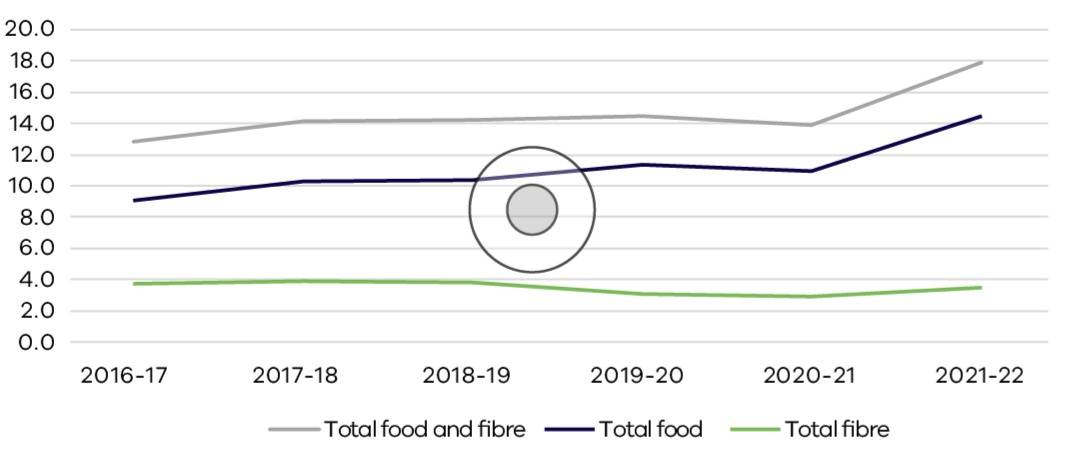 ^Export figures need to be used with caution. Some grain, forestry, TCF and animal feed exports are affected by confidentiality agreements.Table 3. Victorian food and fibre^ exports by destination (A$ million, ‘000 tonnes)^Export figures need to be used with caution. Some grain, forest product, TCF and animal feed exports are affected by confidentiality agreements.Figure 2. Top 5 markets for food and fibre exports (A$ million)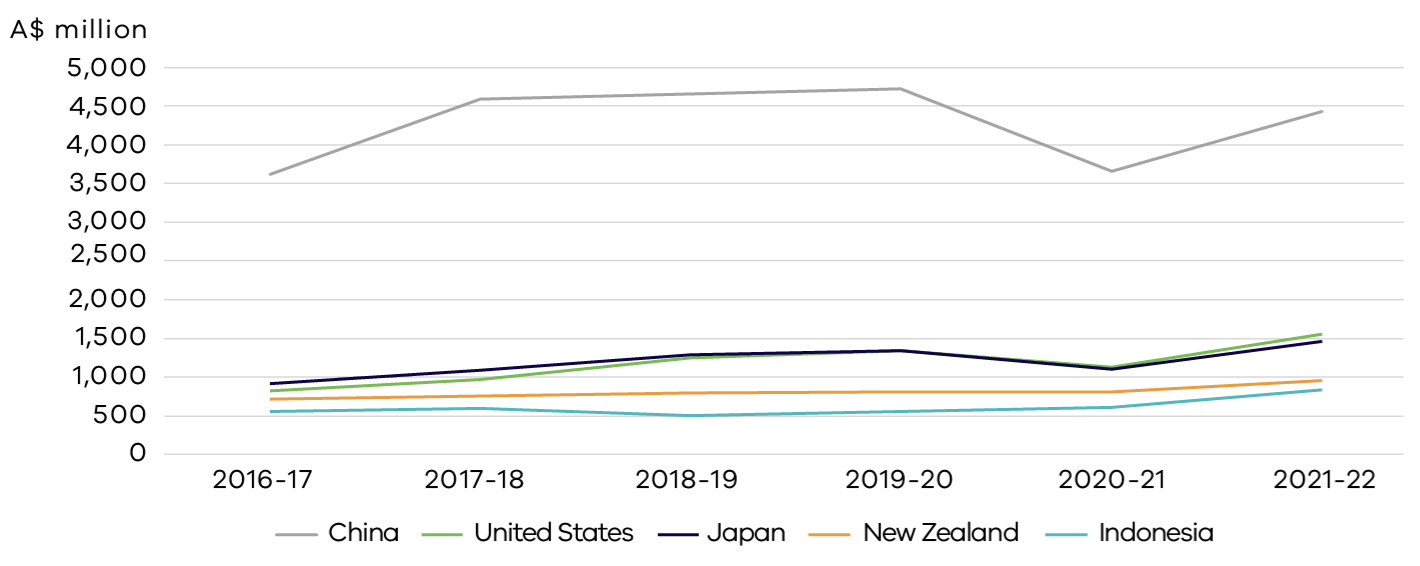 IndustriesMeatTable 4. Victorian meat exports by product category and item (A$ million, ‘000 tonnes)*$ change and % change based on the difference between 2020-21 and 2021-22 data. Volumes are shown in gross weights.Figure 3. Top 15 countries for Victorian meat exports by value (A$ million)United States $1,210China $579Japan $443Korea, South $340Malaysia $247Indonesia $195United Arab Emirates $153Saudi Arabia $103Singapore $103Papua New Guinea $99Canada $82Taiwan $75Hong Kong $67Qatar $50Thailand $49Figure 4. Value (%) Australian meat exports by state 2021-22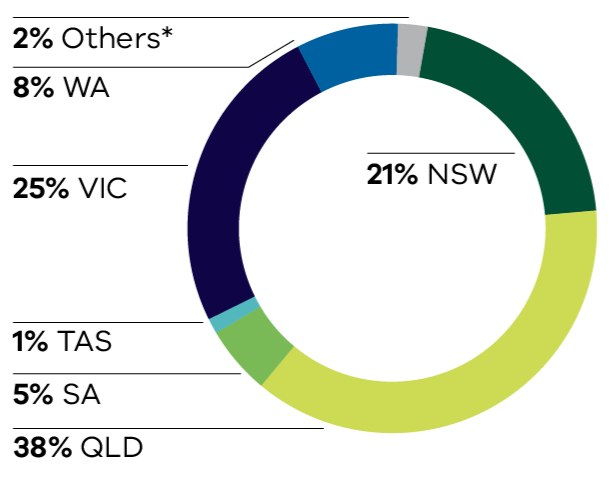 *others refers to ACT, NT, re-exports, and exports for which no state details are released for confidentiality reasonsGrainTable 5. Victorian grain exports^ by product category and item (A$ million, ‘000 tonnes)^Export figures need to be used with caution. Some grain exports are affected by confidentiality agreements.
*$ change and % change based on the difference between 2020-21 and 2021-22 data. Volumes are shown in gross weights.Figure 5. Top 15 countries for Victorian grain exports^ by value (A$ million)China $555Bangladesh $302Japan $299Vietnam $283Indonesia $216Belgium $204United Arab Emirates $198Thailand $175Germany $154United Kingdom $151Mexico $139New Zealand $135Philippines $122France $121Malaysia $109^Export figures need to be used with caution. Some grain exports are affected by confidentiality agreements.Figure 6. Value (%) Australian grain exports^ by state 2021-22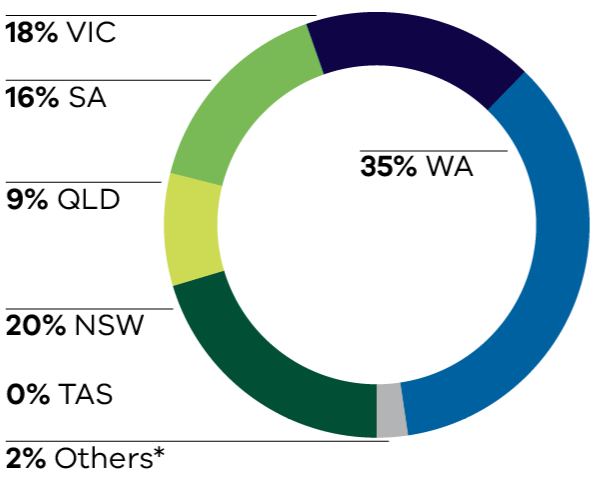 ^Export figures need to be used with caution. Some grain exports are affected by confidentiality agreements.
*others refers to ACT, NT, re-exports, and exports for which no state details are released for confidentiality reasonsDairyTable 6. Victorian dairy exports by product category and item (A$ million, ‘000 tonnes)*$ change and % change based on the difference between 2020-21 and 2021-22 data. Volumes are shown in gross weights.Figure 7. Top 15 countries for Victorian dairy exports by value (A$ million)China $794Japan $333Indonesia $204Malaysia $185Singapore $165Thailand $111Philippines $87Korea, South $78Taiwan $69Vietnam $60Netherlands $54Hong Kong $53New Zealand $51United States $39United Arab Emirates $34Figure 8. Value (%) Australian dairy exports by state 2021-22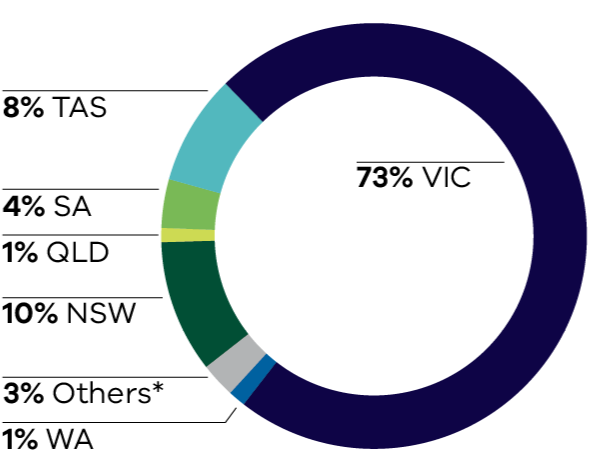 *others refers to ACT, NT, re-exports, and exports for which no state details are released for confidentiality reasonsHorticultureTable 7. Victorian horticulture exports by product category and item (A$ million, ‘000 tonnes)*$ change and % change based on the difference between 2020-21 and 2021-22 data. Volumes are shown in gross weights.Figure 9. Top 15 countries for Victorian horticulture exports by value (A$ million)China $381Vietnam $120India $106Indonesia $95New Zealand $93Hong Kong $72Japan $70Singapore $57Thailand $45Philippines $36Korea, South $35Malaysia $31United States $24Spain $21Germany $20Figure 10. Value (%) Australian horticulture exports by state 2021-22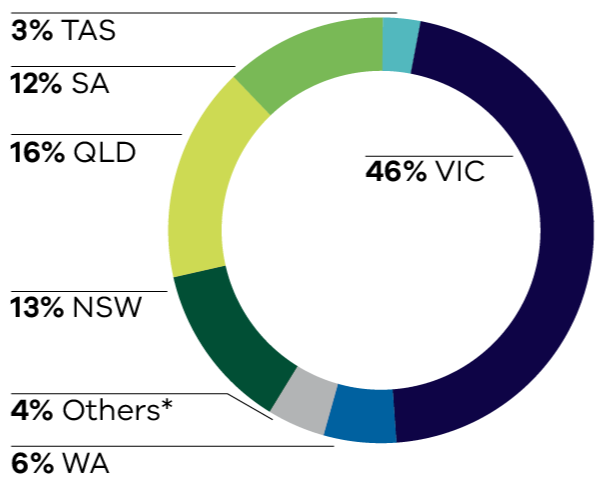 *others refers to ACT, NT, re-exports, and exports for which no state details are released for confidentiality reasonsPrepared foodsTable 8. Victorian prepared foods^ exports by product category and item (A$ million, ‘000 tonnes)^Prepared foods are classified as those which have been substantially transformed from their raw product basis and may have input from more than one food production industry.
*$ change and % change based on the difference between 2020-21 and 2021-22 data. Volumes are shown in gross weights.Figure 11. Top 15 countries for Victorian prepared foods^ exports by value (A$ million)China $324New Zealand $321Japan $164Vietnam $53Malaysia $50Indonesia $47United States $45United Arab Emirates $45Hong Kong $40Singapore $38Thailand $21Korea, South $19Taiwan $18United Kingdom $16Papua New Guinea $14^Prepared foods are classified as those which have been substantially transformed from their raw product basis and may have input from more than one food production industry.Figure 12. Value (%) Australian prepared foods^ exports by state 2021-22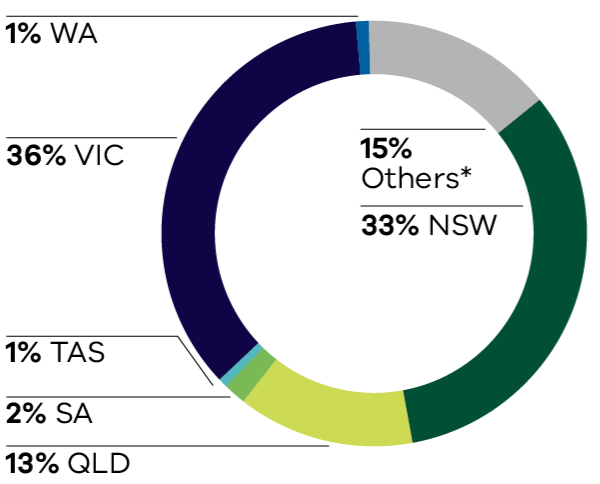 ^Prepared foods are classified as those which have been substantially transformed from their raw product basis and may have input from more than one food production industry.
*others refers to ACT, NT, re-exports, and exports for which no state details are released for confidentiality reasonsSeafoodTable 9. Victorian seafood exports by product category and item (A$ million, ‘000 tonnes)*$ change and % change based on the difference between 2020-21 and 2021-22 data. Volumes are shown in gross weights.Figure 13. Top 15 countries for Victorian seafood exports by value (A$ million)China $108Hong Kong $43Vietnam $36Indonesia $17Singapore $16United States $14Taiwan $12Japan $12New Zealand $9Thailand $5Iran $4Canada $2Malaysia $1Korea, South $1Saudi Arabia $1Figure 14. Value (%) Australian seafood exports by state 2021-22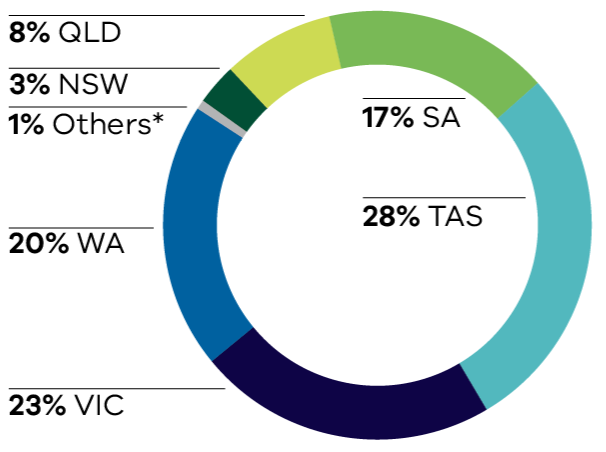 *others refers to ACT, NT, re-exports, and exports for which no state details are released for confidentiality reasonsWineTable 10. Victorian wine exports by product category and item (A$ million, ‘000 tonnes)*$ change and % change based on the difference between 2020-21 and 2021-22 data. Volumes are shown in gross weights.Figure 15. Top 15 countries for Victorian wine exports by value (A$ million)United Kingdom $54United States $36New Zealand $16Hong Kong $12Canada $10Singapore $10Japan $9Belgium $9Denmark $8Korea, South $5Netherlands $5Taiwan $4Thailand $4China $3United Arab Emirates $3Figure 16. Value (%) Australian wine exports by state 2021-22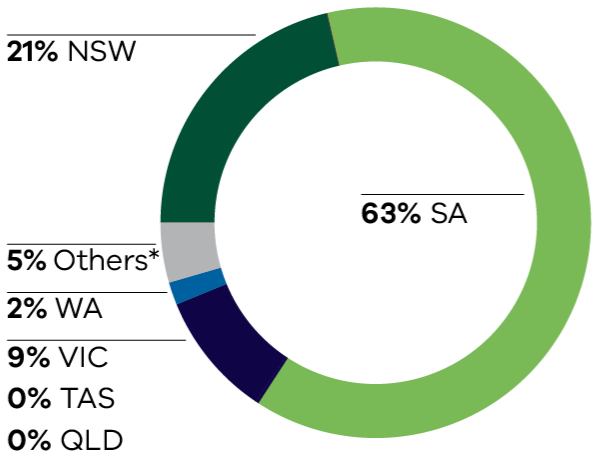 *others refers to ACT, NT, re-exports, and exports for which no state details are released for confidentiality reasonsAnimal FibreTable 11. Victorian animal fibre exports by product category and item (A$ million, ‘000 tonnes)*$ change and % change based on the difference between 2020-21 and 2021-22 data. Volumes are shown in gross weights.Figure 17. Top 15 countries for Victorian animal fibre exports by value (A$ million)China $1,288Italy $152Singapore $128United States $90India $88Czech Republic $47Korea, South $42Malaysia $25Egypt $22Thailand $11Uruguay $8United Arab Emirates $6South Africa $5Japan $5United Kingdom $5Figure 18. Value (%) Australian animal fibre exports by state 2021-22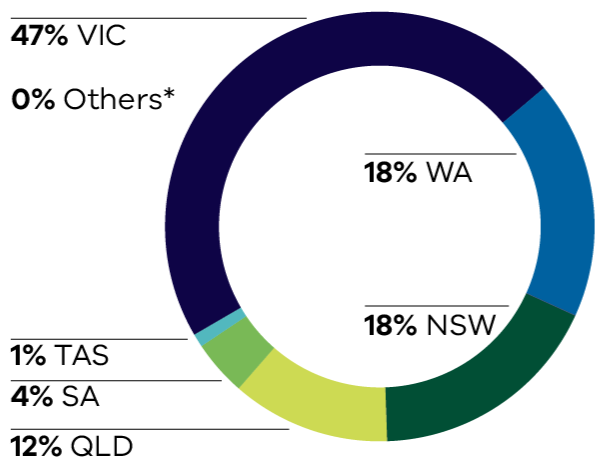 *others refers to ACT, NT, re-exports, and exports for which no state details are released for confidentiality reasonsAnimal FeedTable 12. Victorian animal feed exports^ by product category and item (A$ million, ‘000 tonnes)^Export figures need to be used with caution. Some grain animal feed exports are affected by confidentiality agreements.*$ change and % change based on the difference between 2020-21 and 2021-22 data. Volumes are shown in gross weights.Figure 19. Top 15 countries for Victorian animal feed exports^ by value (A$ million)Japan $119China $79Korea, South $34New Zealand $33United States $26Taiwan $24Malaysia $10Thailand $10Netherlands $6Philippines $6Egypt $5Papua New Guinea $4Hong Kong $3Singapore $2Indonesia $2^Export figures need to be used with caution. Some animal feed exports are affected by confidentiality agreements.Figure 20. Value (%) Australian animal feed exports^ by state 2021-22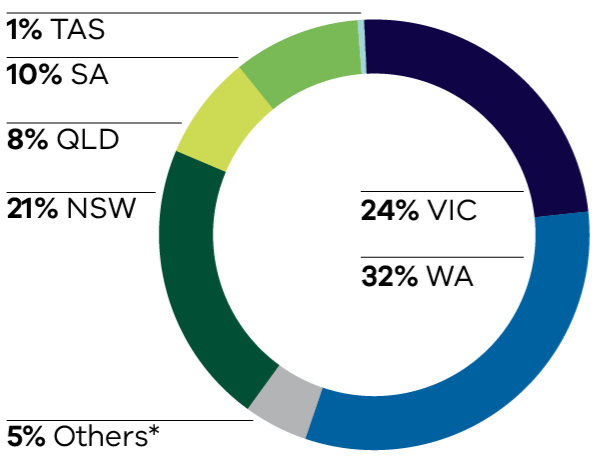 ^Export figures need to be used with caution. Some animal feed exports are affected by confidentiality agreements.
*others refers to ACT, NT, re-exports, and exports for which no state details are released for confidentiality reasonsForest ProductsTable 13. Victorian forest products exports^ by product category and item (A$ million, ‘000 tonnes)^Export figures need to be used with caution. Some forest product exports are affected by confidentiality agreements.
*$ change and % change based on the difference between 2020-21 and 2021-22 data. Volumes are shown in gross weights.Figure 21. Top 15 countries for Victorian forest products exports^ by value (A$ million)New Zealand $163Indonesia $60Malaysia $37Vietnam $24Taiwan $21Korea, South $21United Arab Emirates $19China $16Egypt $16India $15Thailand $14United States $11Hong Kong $11Pakistan $8Turkey $8^Export figures need to be used with caution. Some forest product exports are affected by confidentiality agreements.Figure 22. Value (%) Australian forest products exports^ by state 2021-22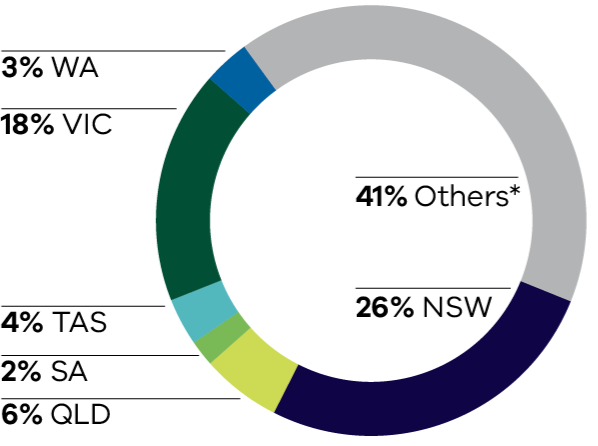 ^Export figures need to be used with caution. Some forest product exports are affected by confidentiality agreements.*others refers to ACT, NT, re-exports, and exports for which no state details are released for confidentiality reasonsTextiles, Clothing and FootwearTable 14. Victorian TCF exports^ by product category and item (A$ million, ‘000 tonnes)^Export figures need to be used with caution. Some TCF exports are affected by confidentiality agreements.
*$ change and % change based on the difference between 2020-21 and 2021-22 data. Volumes are shown in gross weights.Figure 23. Top 15 countries for Victorian TCF exports^ by value (A$ million)New Zealand $94United States $40United Arab Emirates $30China $22Fiji $14Singapore $13Hong Kong $11Malaysia $9Papua New Guinea $7Vietnam $6Korea, South $5Canada $5Germany $4United Kingdom $4India $4^Export figures need to be used with caution. Some TCF exports are affected by confidentiality agreements.Figure 24. Value (%) Australian TCF exports^ by state 2021-22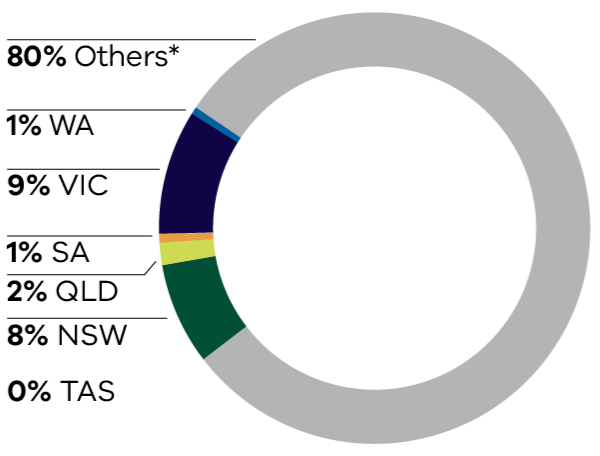 ^Export figures need to be used with caution. Some TCF exports are affected by confidentiality agreements.
*others refers to ACT, NT, re-exports, and exports for which no state details are released for confidentiality reasonsSkin and HidesTable 15. Victorian skins and hides exports by product category and item (A$ million, ‘000 tonnes)*$ change and % change based on the difference between 2020-21 and 2021-22 data. Volumes are shown in gross weights.Figure 25. Top 15 countries for Victorian skins and hides exports by value (A$ million)China $282Italy $27India $5Bangladesh $5Thailand $4Portugal $3Russia $2Spain $2Turkey $2Japan $2Albania $1Pakistan $1Indonesia $1Brazil $1New Zealand $1Figure 26. Value (%) Australian skins and hides exports by state 2021-22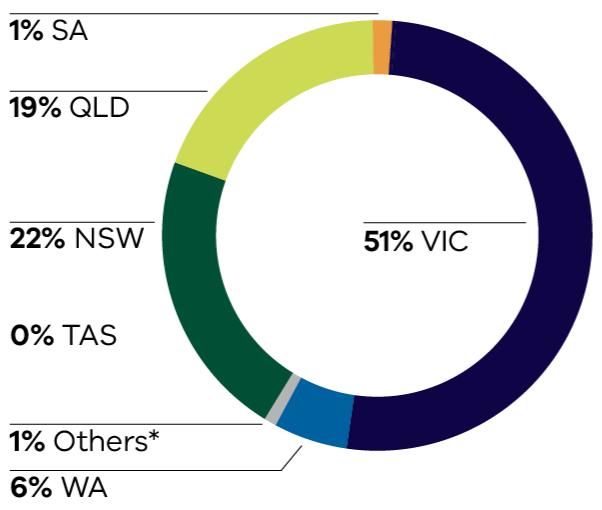 *others refers to ACT, NT, re-exports, and exports for which no state details are released for confidentiality reasonsRegionsNorth AsiaTable 16. Victorian food and fibre exports to North Asia by market (A$ million, ‘000 tonnes)*$ change and % change based on the difference between 2020-21 and 2021-22 data. Volumes are shown in gross weights.Table 17. Victorian food and fibre^ exports to North Asia by industry (A$ million, ‘000 tonnes)^Export figures need to be used with caution. Some grain, forestry, TCF and animal feed exports are affected by confidentiality agreements.
*$ change and % change based on the difference between 2020-21 and 2021-22 data. Volumes are shown in gross weights.
**Prepared foods are classified as those which have been substantially transformed from their raw product basis and may have input from more than one food production industry.South East AsiaTable 18. Victorian food and fibre exports to South East Asia by market (A$ million, ‘000 tonnes)*$ change and % change based on the difference between 2020-21 and 2021-22 data. Volumes are shown in gross weights.Table 19. Victorian food and fibre exports^ to South East Asia by industry (A$ million, ‘000 tonnes)^Export figures need to be used with caution. Some grain, forestry, TCF and animal feed exports are affected by confidentiality agreements.
*$ change and % change based on the difference between 2020-21 and 2021-22 data. Volumes are shown in gross weights.
**Prepared foods are classified as those which have been substantially transformed from their raw product basis and may have input from more than one food production industry.North AmericaTable 20. Victorian food and fibre exports to North America by market (A$ million, ‘000 tonnes)*$ change and % change based on the difference between 2020-21 and 2021-22 data. Volumes are shown in gross weights.Table 21. Victorian food and fibre exports^ to North America by industry (A$ million, ‘000 tonnes)^Export figures need to be used with caution. Some grain, forestry, TCF and animal feed exports are affected by confidentiality agreements.*$ change and % change based on the difference between 2020-21 and 2021-22 data. Volumes are shown in gross weights.**Prepared foods are classified as those which have been substantially transformed from their raw product basis and may have input from more than one food production industry.South AsiaTable 22. Victorian food and fibre exports to South Asia by market (A$ million, ‘000 tonnes)*$ change and % change based on the difference between 2020-21 and 2021-22 data. Volumes are shown in gross weights.Table 23. Victorian food and fibre exports^ to South Asia by industry (A$ million, ‘000 tonnes)^Export figures need to be used with caution. Some grain, forestry, TCF and animal feed exports are affected by confidentiality agreements.
*$ change and % change based on the difference between 2020-21 and 2021-22 data. Volumes are shown in gross weights.
**Prepared foods are classified as those which have been substantially transformed from their raw product basis and may have input from more than one food production industry.Middle East and North AfricaTable 24. Victorian food and fibre exports to MENA by market (A$ million, ‘000 tonnes)*$ change and % change based on the difference between 2020-21 and 2021-22 data. Volumes are shown in gross weights.Table 25. Victorian food and fibre exports^ to MENA by industry (A$ million, ‘000 tonnes)^Export figures need to be used with caution. Some grain, forestry, TCF and animal feed exports are affected by confidentiality agreements.
*$ change and % change based on the difference between 2020-21 and 2021-22 data. Volumes are shown in gross weights.
**Prepared foods are classified as those which have been substantially transformed from their raw product basis and may have input from more than one food production industry.CountriesChinaTable 26. Victorian food and fibre^ exports to China (A$ million, ‘000 tonnes)^Export figures need to be used with caution. Some grain, forestry, TCF and animal feed exports are affected by confidentiality agreements.*$ change and % change based on the difference between 2020-21 and 2021-22 data. Volumes are shown in gross weights.**Prepared foods are classified as those which have been substantially transformed from their raw product basis and may have input from  more than one food production industryUnited StatesTable 27. Victorian food and fibre^ exports to United States (A$ million, ‘000 tonnes)^Export figures need to be used with caution. Some grain, forestry, TCF and animal feed exports are affected by confidentiality agreements.*$ change and % change based on the difference between 2020-21 and 2021-22 data. Volumes are shown in gross weights.**Prepared foods are classified as those which have been substantially transformed from their raw product basis and may have input from  more than one food production industryJapanTable 28. Victorian food and fibre^ exports to Japan (A$ million, ‘000 tonnes)^Export figures need to be used with caution. Some grain, forestry, TCF and animal feed exports are affected by confidentiality agreements.*$ change and % change based on the difference between 2020-21 and 2021-22 data. Volumes are shown in gross weights.**Prepared foods are classified as those which have been substantially transformed from their raw product basis and may have input from  more than one food production industryNew ZealandTable 29. Victorian food and fibre^ exports to New Zealand (A$ million, ‘000 tonnes)^Export figures need to be used with caution. Some grain, forestry, TCF and animal feed exports are affected by confidentiality agreements.*$ change and % change based on the difference between 2020-21 and 2021-22 data. Volumes are shown in gross weights.**Prepared foods are classified as those which have been substantially transformed from their raw product basis and may have input from  more than one food production industryIndonesiaTable 30. Victorian food and fibre^ exports to Indonesia (A$ million, ‘000 tonnes)^Export figures need to be used with caution. Some grain, forestry, TCF and animal feed exports are affected by confidentiality agreements.*$ change and % change based on the difference between 2020-21 and 2021-22 data. Volumes are shown in gross weights.**Prepared foods are classified as those which have been substantially transformed from their raw product basis and may have input from  more than one food production industryMalaysiaTable 31. Victorian food and fibre^ exports to Malaysia (A$ million, ‘000 tonnes)^Export figures need to be used with caution. Some grain, forestry, TCF and animal feed exports are affected by confidentiality agreements.*$ change and % change based on the difference between 2020-21 and 2021-22 data. Volumes are shown in gross weights.**Prepared foods are classified as those which have been substantially transformed from their raw product basis and may have input from  more than one food production industrySouth KoreaTable 32. Victorian food and fibre^ exports to South Korea (A$ million, ‘000 tonnes)^Export figures need to be used with caution. Some grain, forestry, TCF and animal feed exports are affected by confidentiality agreements.*$ change and % change based on the difference between 2020-21 and 2021-22 data. Volumes are shown in gross weights.**Prepared foods are classified as those which have been substantially transformed from their raw product basis and may have input from  more than one food production industryVietnamTable 33. Victorian food and fibre^ exports to Vietnam (A$ million, ‘000 tonnes)^Export figures need to be used with caution. Some grain, forestry, TCF and animal feed exports are affected by confidentiality agreements.*$ change and % change based on the difference between 2020-21 and 2021-22 data. Volumes are shown in gross weights.**Prepared foods are classified as those which have been substantially transformed from their raw product basis and may have input from  more than one food production industrySingaporeTable 34. Victorian food and fibre^ exports to Singapore (A$ million, ‘000 tonnes)^Export figures need to be used with caution. Some grain, forestry, TCF and animal feed exports are affected by confidentiality agreements.*$ change and % change based on the difference between 2020-21 and 2021-22 data. Volumes are shown in gross weights.**Prepared foods are classified as those which have been substantially transformed from their raw product basis and may have input from  more than one food production industryUnited Arab EmiratesTable 35. Victorian food and fibre^ exports to United Arab Emirates (A$ million, ‘000 tonnes)^Export figures need to be used with caution. Some grain, forestry, TCF and animal feed exports are affected by confidentiality agreements.*$ change and % change based on the difference between 2020-21 and 2021-22 data. Volumes are shown in gross weights.**Prepared foods are classified as those which have been substantially transformed from their raw product basis and may have input from  more than one food production industryDefinitions and dataDefinitions This report refers to ‘food exports’ as those products considered suitable for consumption by humans. This classification is made by the Department of Energy, Environment and Climate Action (DEECA) based on the Australian Harmonized Export Commodity Classification (AHECC) code descriptions. DEECA refers to ‘fibre exports’ as those of wool and other animal fibre products, including skins and hides, forestry products and textile, clothing, and footwear (TCF). The DEECA classification excludes items such as: - live animals for breeding purposes- grains and horticultural products for cultivation- live ornamental plants, and- bovine semen.The DEECA classification includes items such as: - live animals for purposes other than breeding- fresh, chilled, frozen and preserved meats and seafood- dairy and horticultural items for human consumption- unprocessed grains and pulses- edible animal by-products- wine and related products- wool and other fibres in various forms- skins and hides from agricultural livestock, and- prepared foods derived from agricultural commodities.State of Origin defines the Australian state in which the final stage of production or manufacture occurs (ABS 5489.0 - International Merchandise Trade, Australia, Concepts, Sources and Methods).State of Loading is the Australian state in which the goods are loaded onto an international carrier for export. Subject to any confidentiality restrictions, this can be further disaggregated to provide information about particular air or seaports in the relevant state (i.e., Port of Loading).Classification of forest products is based on those used by ABARES in the Australian Forest and Wood Products Statistics publication.Classification of wool products is based on the AWEX Sheep Breed Compendium, 2010.The regional classification of North Asia comprises China, Hong Kong, Japan, Macau, Mongolia, South Korea and Taiwan.The regional classification of South East Asia comprises Brunei Darussalam, Cambodia, East Timor, Indonesia, Laos, Malaysia, Myanmar, Philippines, Singapore, Thailand and Vietnam.The regional classification of MENA comprises Algeria, Bahrain, Egypt, Iraq, Iran, Israel, Jordan, Kuwait, Lebanon, Libya, Morocco, Oman, Qatar, Saudi Arabia, South Sudan, Sudan, Syria, Tunisia, Turkey, UAE and Yemen.The regional classification of North America comprises the United States, Canada and Mexico.The regional classification of South Asia comprises Afghanistan, Bangladesh, Bhutan, India, Maldives, Nepal, Pakistan and Sri Lanka.Data The information in this document is based on statistics compiled by the Australian Bureau of Statistics (ABS) from information submitted by exporters and their agents to the Department of Home Affairs (Home Affairs). The data has been sourced from IHS Markit, Global Trade Information Services (GTIS), which compiled the information for DJSIR and DEECA. Valuation of exports is based on the free on-board transaction value of the goods, expressed in Australian dollars. Values within this publication have been aggregated on a financial year basis. State aggregations are by State of Origin rather than by State  of Loading.Gross weight refers to the shipping weight of goods (measured in tonnes) in the packaged state, excluding the weight of containers. For exports, details of gross weight are available for each commodity.Restrictions are placed on the release of statistics for some products for reasons of confidentiality. These restrictions may impact on the total aggregated value of exports from Victoria. Alternatively, they may only affect country and commodity details for that export category. Of relevance to Victoria’s food and fibre exports are confidentiality restrictions on specific grain, forestry, textile, clothing, and footwear (TCF) and animal feed product exports including some barley, oats, lupins, canola, beer, pasta and woodchips, products for which no state of origin or export destination details are available.DEECA uses the AHECC codes for export and import analysis (www.abs.gov.au, Classification 1233.0). These codes concur with international commodity codes, allowing direct import and competitor analysis. Commodity classification also provides greater detail and allows analysis of products from different sectors of the supply chain. These codes enable DEECA to focus on specific fresh and processed export products within industry sectors.The ABS Australia’s international merchandise trade statistics are subject to revision after they are initially published. Although the revisions made are typically quite small as a proportion of the monthly international merchandise trade results. Revisions may arise because:- an amending entry is supplied to the Department of Home Affairs- errors are identified and corrected by the ABS after initial processing errors are identified through queries from statistical users about the published data- time series are recompiled because of major changes to classifications, concepts, sources or methods (www.abs.gov.au, Classification 5489.0).The Consumer Price Index rose 6.1% over the 12 months to the June 2022 quarter - the fastest annual increase in 21 years driven primarily by the increasing cost of food and fuel. In the June 2022 quarter, food prices increased 5.9% compared with the June quarter 2021. The Australian dollar weakened relative to the US dollar in 2021-22. This was likely to have assisted the competitiveness of Australian exports in the international market.2016-172016-172017-182017-182018-192018-192019-202019-202020-212020-212021-222021-222021-22 Share of totalStateA$ VOL A$ VOL A$ VOL A$ VOL A$ VOL A$ VOL % (value)New South Wales9,7439,2689,1295,9158,5654,0178,6423,9649,5818,84113,43812,28919.5%Queensland9,8466,9228,7455,2448,7874,0749,6393,7188,6575,06310,8286,76515.7%South Australia5,8847,4896,3027,8635,4294,2975,5874,9016,0308,0897,4478,66410.8%Tasmania8155441,0511,0131,0541,0301,1948281,0619111,1296291.6%Victoria12,80910,82714,17510,53214,2317,17614,4688,33013,89111,90517,90112,41026.0%Western Australia7,09313,4696,67210,8068,34514,1387,76612,7917,98315,78312,23218,61117.8%Others**5,05321,3156,34720,3537,05314,7734,7279,7883,5548,1665,85111,6468.5%Total Australia51,24369,83552,42261,72653,46349,50552,02344,31950,75858,75768,82671,014100%2016-172016-172017-182017-182018-192018-192019-202019-202020-212020-212021-222021-222021-22 Share of totalCommodity groupValueVolumeValueVolumeValueVolumeValue VolumeValue VolumeValue Volume% (value)Animal feed2353702634273174623415143207513715452%Animal fibre1,8702612,2113122,1062581,4432431,4302621,93930311%Dairy1,7805571,9475722,0325832,0935612,0396172,50665614%Forest products7933,5937083,1927302,8337123,3175992,8465001,3403%Grain1,7864,4891,5144,3046441,2261,1041,9202,5505,8614,4218,01125%Horticulture1,1013731,1473861,5814461,6104521,3544161,3683998%Meat2,4474383,3555804,0916584,6606533,3175064,33352924%Prepared foods**1,4562671,6893081,4012601,3182561,1782611,3122707%Seafood2041224052456213922516282162%Skins and hides4101684621954071953091862771713441732%Textile, clothing and footwear43716727696274832867429172318782%Wine290132362154402165379143310125206901%Total Victoria12,80910,82714,17510,53214,2317,17614,4688,33013,89111,90517,90112,410100%2016-172016-172017-182017-182017-182018-192018-192019-202019-202020-212020-212021-222021-222021-22 Share of total2021-22 Share of totalDestinationValueVolumeVolumeValueVolumeValueVolumeValueVolumeValueVolumeValueVolume% (value)% (volume)China 3,6153,8583,8584,5853,9904,6582,9984,7203,5903,6632,4214,4302,15725%17%United States 8262042049731671,2452031,3401791,1282811,5492419%2%Japan 9193853851,0873891,2847771,3451,0581,0991,2001,4599658%8%New Zealand 7114524527605647913158052918063789515995%5%Indonesia 5605485485978004982845602516146988418345%7%Malaysia 4203873875015035043265493175723767074094%3%Korea, South 3853323323661884761615381824883646604134%3%Vietnam 3955245243124633392352992105028296318184%7%Singapore 3871841843721773901684452034101555622213%2%United Arab Emirates 318145145333136338100293983042205063123%3%Thailand 2693033032883192571792642033515304494713%4%Bangladesh 1551501501169963371261441121293422972%2%Hong Kong 5021171175111004529436393373103315872%1%Philippines 18734834820929214566180803636803153962%3%Taiwan 2432132132402252441552491792272893122582%2%India 629665665379152292852011312414293046642%5%United Kingdom 8556561157011268118692171992682051%2%Belgium 16427627688128354941681802552192241%2%Saudi Arabia 11569691337312753134562195102152411%2%Netherlands 821161168272781312370110732061201%1% 2016-17  2016-17  2017-18  2017-18  2018-19  2018-19  2019-20  2019-20  2020-21  2020-21  2021-22  2021-22  Change 
between 
2020-21 and 2021-22*  Change 
between 
2020-21 and 2021-22* 2021-22 Industry representation 2021-22 Industry representation Product 
and item  A$  Vol  A$  Vol  A$  Vol  A$  Vol  A$  Vol  A$  Vol Value 
%  Vol 
%  % by Value  % by Volume Alternative meat 1331798148510115108891561276%38%4%2%Alternative meat - fresh 
or frozen 133179713809111108481551285%42%4%2%Live animals 0.5<0.51<0.55<0.55<0.55<0.51<0.5-88%-87%<0.5%<0.5%Animal fats 651980219424952580401063132%-22%2%6%Oils and by-products 651980219424952580401063132%-22%2%6%Beef 9121491,3312231,7692652,2492911,3721831,70317324%-5%39%33%Beef - fresh 
or frozen 8871431,2382001,6652432,1342711,3611811,69617125%-5%39%32%Live animals 2579323103211162011271-42%-36%<0.5%<0.5%Offal 16749219642567528173229622816123%-1%6%12%Offal 16749219642567528173229622816123%-1%6%12%Other prepared meat products 88131201411316831391111331446%25%3%3%Other prepared meat products 88131201411316831391111331446%25%3%3%Pig meat 2462372283683810319-19%-13%1%2%Pork - fresh 
or frozen 215195186266338257-23%-13%1%1%Prepared or preserved 2131429162626%-13%<0.5%<0.5%Poultry 18142114241629151663620120%207%1%4%Eggs 0.3<0.51<0.5<0.5<0.51<0.51<0.5<0.5<0.5-50%-71%<0.5%<0.5%Live animals 1<0.51<0.52<0.51<0.500<0.5<0.50%0%<0.5%<0.5%Poultry - fresh or frozen 16142014211527151563520128%215%1%4%Sheep meat 1,0401711,4642221,7282451,7712191,4021841,88920835%13%44%39%Lamb fresh 
or frozen 7611141,0581461,2411581,2581451,0161251,33113331%7%31%25%Live animals 5<0.5513<0.51<0.52<0.51<0.5-47%-80%<0.5%<0.5%Sheep meat fresh or frozen 27456401754848751374383595567545%26%13%14%Total Victoria 2,4474383,3555804,0916584,6606533,3175064,33352931%4%100%100%2016-172016-172017-182017-182018-192018-192019-202019-202020-212020-212021-222021-22Change between 2020-21 and 2021-22*Change between 2020-21 and 2021-22*2021-22 Industry representation2021-22 Industry representationProduct 
and item  A$  Vol  A$  Vol  A$  Vol  A$  Vol  A$  Vol  A$  Vol Value 
%  Vol 
%  % by Value  % by Volume Cereals 8112,9699303,2912276313488581,3544,2072,4745,91383%41%56%74%Barley 0011838651135942673461,2546091,62076%29%14%20%Maize 717514815357152657302%274%1%1%Other cereals 2111131<0.51437153510%-6%<0.5%<0.5%Sorghum 120000001412-31%-42%<0.5%<0.5%Wheat 8022,9498062,8901684792505869862,8971,8224,19985%45%41%52%Oilseeds 4468012574611041672403556538661,1841,15681%33%27%14%Oilseeds 4468012574611041672403556538661,1841,15681%33%27%14%Processed Grain 1181859816714722315921615823621532536%38%5%4%Malt 931588014413220714620113021118629743%40%4%4%Milled products 2528182315161215272529295%16%1%<0.5%Pulses 41153422938516520535749138655254861742%12%12%8%Pulses 41153422938516520535749138655254861742%12%12%8%Total Victoria 1,7864,4891,5144,3046441,2261,1041,9202,5505,8614,4218,01173%37%100%100%2016-172016-172017-182017-182018-192018-192019-202019-202020-212020-212021-222021-22Change between 2020-21 and 2021-22*Change between 2020-21 and 2021-22*2021-22 Industry representation2021-22 Industry representationProduct 
and item  A$  Vol  A$  Vol  A$  Vol  A$  Vol  A$  Vol  A$  Vol Value 
%  Vol 
%  % by Value  % by Volume Butters, 
fats and oils 9518991411617771012722131183%-15.5%5%3%Butter 9518991411617771012722131183%-15%5%3%Cheese and whey products 75117683117686817586716378816487316211%-1%35%25%Cheese 6981457781488131448071387331397971379%-1%32%21%Whey products 53315328543160255525762437%-3%3%4%Milk and cream 8593509323699163789943731,0314171,31246127%11%52%70%Fresh milk and cream 14913616815021718423820226623130725415%10%12%39%Ice cream 10211215328423434645%69%1%1%Powdered milk and cream 69921275221768419072816874218297220131%11%39%31%Milk extracts 38347389410444131416241%71%6%1%Casein 90.18<0.58<0.58<0.58<0.512<0.548%46%<0.5%<0.5%Milk albumin 2933938049643331296290%71%5%1%Yoghurt and fermented milk products 371039104410511151114910-4%-13%2%1%Buttermilk 1251041031031131238%-22%<0.5%<0.5%Yoghurt 256286347408408377-7%-10%1%1%Total Victoria 1,7805571,9475722,0325832,0935612,0396172,50665623%6%100%100%2016-172016-172017-182017-182018-192018-192019-202019-202020-212020-212021-222021-22Change between 2020-21 and 2021-22*Change between 2020-21 and 2021-22*2021-22 Industry representation2021-22 Industry representationProduct 
and item  A$  Vol  A$  Vol  A$  Vol  A$  Vol  A$  Vol  A$  Vol Value 
%  Vol 
%  % by Value  % by Volume Coffee, tea, herbs and spices 2022733033234034031%2%3%1%Coffee, tea, herbs and spices 2022733033234034031%2%3%1%Extracts and oils <0.5<0.5<0.5<0.51<0.5<0.5<0.51<0.52<0.5146%-67%<0.5%<0.5%Extracts <0.5<0.5<0.5<0.51<0.5<0.5<0.51<0.52<0.5146%-67%<0.5%<0.5%Fruit (fresh or dried) 556226618254820292903311724260679241-6%-7%50%60%Berry fruit 0.5<0.5462<0.50.4<0.52<0.51<0.51<0.5-38%-38%<0.5%<0.5%Citrus 1208914710416210417611716010215097-6%-4%11%24%Fruit 1<0.51<0.50.5<0.50.5<0.5<0.5<0.5<0.5<0.5-11%-11%<0.5%<0.5%Grapes 365113370115528151591157432124408111-5%-11%30%28%Other fruit 93736272619244%65%1%1%Pome fruit 159241622132113171019119%8%1%3%Stone fruit 461268171022310622107229219-14%-14%7%5%Nuts (fresh or dried) 34051326505337146355395744397411%1%32%19%Almonds 33050315495126945454385734327412%1%32%18%Other nuts 1011112129110171-29%-20%1%<0.5%Oils and extracts 65387041703587397837903716%-1%7%9%Extracts 65387041703587397837903716%-1%7%9%Processed 63385523692869306730773215%5%6%8%Fruit 519211281416143%60%<0.5%<0.5%Fruit and vegetable juices 15812614623812618848%43%1%2%Oils and extracts 0000000000<0.5<0.500<0.5%<0.5%Vegetables 4328341644203821512453225%-6%4%6%Vegetables (fresh or dried) 571951155916551349124112-16%4%3%3%Fungi <0.5<0.5363<0.5<0.5<0.51<0.51<0.51<0.5-7%-1%<0.5%<0.5%Leaf vegetables and brassicas 21101872492472172261%-2%2%2%Perennial vegetables 316284294254192101-49%-38%1%<0.5%Pods and seeds <0.5<0.533<0.5<0.5<0.5<0.5<0.540<0.5<0.5<0.54%-7%<0.5%<0.5%Roots, tubers and bulbs 42434251738416%46%1%1%Squashes and fruiting vegetables 11111110.3111131%49%<0.5%<0.5%Total Victoria 1,1013731,1473861,5814461,6104521,3544161,3683991%-4%100%100%2016-172016-172017-182017-182018-192018-192019-202019-202020-212020-212021-222021-22Change between 2020-21 and 2021-22*Change between 2020-21 and 2021-22*2021-22 Industry representation2021-22 Industry representationProduct 
and item  A$  Vol  A$  Vol  A$  Vol  A$  Vol  A$  Vol  A$  Vol Value 
%  Vol 
%  % by Value  % by Volume Beverages 52277432843210041101411375136%23%11%19%Cider 21638312513717826%18%1%3%Non-alcoholic 37185218572261236727873329%23%7%12%Spirits 13817111972612218341063%28%3%4%Cereal based 49798642115543895027241368425673%-2%32%25%Cereal based 49798642115543895027241368425673%-2%32%25%Condiments 77199925103269325106289927-6%-1%8%10%Condiments 77199925103269325106289927-6%-1%8%10%Confectionery 15230159312053623343236472815219%12%21%19%Cocoa and cocoa products 12824133251803121238202402504624%15%19%17%Sweeteners 246266255214347316-10%-11%2%2%Other food preparations 63968675654175034350278443254417%1%25%16%Other food preparations 63968675654175034350278443254417%1%25%16%Sugars 4026404049274826443344291%-13%3%11%Honey 4<0.56<0.5919<0.56<0.580.536%21%1%<0.5%Sweeteners 362635403927392638333628-5%-14%3%10%Total Victoria 1,4562671,6893081,4012601,3182561,1782611,31227011%4%100%100%2016-172016-172017-182017-182018-192018-192019-202019-202020-212020-212021-222021-22Change between 2020-21 and 2021-22*Change between 2020-21 and 2021-22*2021-22 Industry representation2021-22 Industry representationProduct 
and item  A$  Vol  A$  Vol  A$  Vol  A$  Vol  A$  Vol  A$  Vol Value 
%  Vol 
%  % by Value  % by Volume Crustaceans 119116021492102156164113%14%23%7%Lobster 11811592148299153159111%19%21%6%Other <0.5<0.51<0.51<0.52<0.53<0.54<0.566%30%2%<0.5%Prepared or preserved <0.5<0.5<0.5<0.5<0.5<0.5<0.5<0.51<0.51<0.5-16%-20%<0.5%1%Fish 15991213495105121461239%-5%52%76%Frozen fish 652121312<0.561156%104%2%5%Live or fresh 515<0.5101444102121391137%-7%49%70%Prepared or preserved 423<0.5912<0.51<0.51<0.5-37%-63%<0.5%1%Molluscs 69168174260356367219%-16%24%15%Abalone 44138135125<0.529138133%49%14%5%Other 8<0.59<0.58<0.59<0.57<0.58<0.524%34%3%2%Prepared or preserved 17<0.520<0.5310.9262.0202.1201.4-1%-36%7%9%Seafood extracts and oils 2<0.52<0.51<0.52<0.57<0.55<0.5-25%24%2%2%Seafood extracts and oils 2<0.52<0.51<0.52<0.57<0.55<0.5-25%24%2%2%Seaweed <0.5<0.51<0.51<0.5286<0.51<0.51<0.5-22%50%<0.5%<0.5%Seaweed <0.5<0.51<0.51<0.5286<0.51<0.51<0.5-22%50%<0.5%<0.5%Total Victoria 204122404,818 2456,325 2139,265 22516,421 28215,575 25%-5%100%100%2016-172016-172017-182017-182018-192018-192019-202019-202020-212020-212021-222021-22Change between 2020-21 and 2021-22*Change between 2020-21 and 2021-22*2021-22 Industry representation2021-22 Industry representationProduct 
and item  A$  Vol  A$  Vol  A$  Vol  A$  Vol  A$  Vol  A$  Vol Value 
%  Vol 
%  % by Value  % by Volume Fortified 8241312<0.54121-39%-25%1%1%Bottle wine 72212<0.51<0.52<0.51<0.5-45%-28%1%<0.5%Bulk wine 2<0.51<0.51<0.51<0.51<0.51<0.5-31%-7%<0.5%<0.5%Cask wine <0.5<0.5<0.5<0.5<0.5<0.5<0.5<0.51<0.5376<0.5-31%-28%<0.5%<0.5%Other 5171.68394311<0.5-79%-90%<0.5%<0.5%Bottle wine 51617374211<0.5-65%-87%<0.5%<0.5%Bulk wine 56<0.51<0.50<0.52<0.51<0.5<0.5<0.5-97%-99%<0.5%<0.5%Red 21590285112315113296992338513556-42%-34%66%62%Bottle wine 19573285112314113296992338513556-42%-34%66%62%Bulk wine 20181<0.5319<0.5194<0.5190<0.5372<0.596%77%<0.5%<0.5%Cask wine <0.5<0.500000000000%0%<0.5%<0.5%Sparkling 14412315414413415313%-3%7%4%Bottle wine 14412315414413415313%-3%7%4%White 473453356244583657345330-7%-13%26%33%Bottle wine 362453356244573557345330-7%-12%26%33%Bulk wine 101110.2373<0.52<0.5448<0.54000-11%-96%<0.5%<0.5%Cask wine <0.5<0.500000000000%0%<0.5%<0.5%Total Victoria 29013236215440216537914331012520690-34%-28%100%100%2016-172016-172017-182017-182018-192018-192019-202019-202020-212020-212021-222021-22Change between 2020-21 and 2021-22*Change between 2020-21 and 2021-22*2021-22 Industry representation2021-22 Industry representationProduct 
and item  A$  Vol  A$  Vol  A$  Vol  A$  Vol  A$  Vol  A$  Vol Value 
%  Vol 
%  % by Value  % by Volume Other animal fibres 413141634<0.55<0.548%-25%<0.5%<0.5%Other animal fibres 413141634<0.55<0.548%-25%<0.5%<0.5%Raw silk <0.5<0.5<0.5<0.50000000000<0.5%<0.5%Raw silk <0.5<0.5<0.5<0.50000000000<0.5%<0.5%Wool 1,7911882,1191972,0251611,3411361,3181611,67617427%8%86%57%Coarse wool A 8914134201021372114911681541%39%4%5%Coarse wool B 6114781956113373511421620%37%2%5%Fine wool 95290899719096564259620658867543%16%46%25%Medium wool 689701,008879587159558614746806811%-9%35%22%Other animal fibres <0.5<0.5<0.5<0.5<0.5<0.5<0.5<0.500<0.5<0.50%0%<0.5%<0.5%Wool grease and wastes 727187114769696104108100257129139%29%13%43%Wool grease and wastes 727187114769696104108100257129139%29%13%43%Yarn products 313<0.51<0.5<0.5<0.51<0.51<0.514%-32%<0.5%<0.5%Yarn products 313<0.51<0.5<0.5<0.51<0.51<0.514%-32%<0.5%<0.5%Total Victoria 1,8702612,2113122,1062581,4432431,4302621,93930336%16%100%100%2016-172016-172017-182017-182018-192018-192019-202019-202020-212020-212021-222021-22Change between 2020-21 and 2021-22*Change between 2020-21 and 2021-22*2021-22 Industry representation2021-22 Industry representationProduct 
and item  A$  Vol  A$  Vol  A$  Vol  A$  Vol  A$  Vol  A$  Vol Value 
%  Vol 
%  % by Value  % by Volume Pet food 72317131713068296229803628%23%22%7%Pet food 72317131713068296229803628%23%22%7%Stock feed 16433919239624743227448525872229150913%-29%78%93%Stock feed 16433919239624743227448525872229150913%-29%78%93%Total Victoria 23537026342731746234151432075137154516%-27%100%100%2016-172016-172017-182017-182018-192018-192019-202019-202020-212020-212021-222021-22Change between 2020-21 and 2021-22*Change between 2020-21 and 2021-22*2021-22 Industry representation2021-22 Industry representationProduct 
and item  A$  Vol  A$  Vol  A$  Vol  A$  Vol  A$  Vol  A$  Vol Value 
%  Vol 
%  % by Value  % by Volume Other forest products 11111111121218%13%<0.5%<0.5%Other forest products 11111111121218%13%<0.5%<0.5%Paper and paperboard 37646931729832526530231629231035031720%2%70%24%Household and sanitary 93211<0.5211<0.523152%878%<0.5%<0.5%Packaging and industrial 17223516819217217615620216220219720021%-1%39%15%Paper manufactures 33213618381239263923441713%-29%9%1%Printing and writing 16121011187114771058790851079719%14%21%7%Pulp <0.5<0.51<0.5<0.5<0.5<0.5<0.5<0.5<0.5<0.5<0.5202%-49%<0.5%<0.5%Paper pulp <0.5<0.5<0.5<0.5<0.5<0.5<0.5<0.5<0.5<0.5<0.5<0.5223%220%<0.5%<0.5%Wood pulp 001<0.5<0.5<0.5<0.5<0.5<0.5<0.5<0.5<0.5164%-91%<0.5%<0.5%Roundwood 2732,2732652,2282561,7422371,7611601,40638731-76%-48%8%55%Roundwood 2732,2732652,2282561,7422371,7611601,40638731-76%-48%8%55%Sawnwood 381891630122420511220108-10%-62%2%1%Hardwood-dressed 211122222242102%53%1%<0.5%Hardwood-roughsawn 7775324544424%-56%1%<0.5%Softwood-dressed <0.5<0.5<0.5<0.5<0.5<0.5<0.5<0.5<0.5<0.5<0.5<0.51740%6087%<0.5%<0.5%Softwood-roughsawn 29180924621134361534-55%-76%1%<0.5%Wastepaper 101660104632964846141563340902760%0%18%21%Wastepaper 1016601046329648461415633409027645%-19%18%21%Wood-based panels 425354117759626%6%2%0%Hardboard 1<0.5488<0.5158<0.5109<0.50.51<0.51-17%-9%<0.5%<0.5%Medium-density fibreboard 11222222223126%-12%1%<0.5%Particleboard 1<0.51<0.51112112174%41%<0.5%<0.5%Plywood 1<0.51<0.51073313219%15%1%<0.5%Softboard and other fibreboards <0.5<0.5<0.5<0.5<0.5<0.5<0.5<0.5<0.5<0.51<0.5332%256%<0.5%<0.5%Veneers 1<0.5<0.5<0.510<0.5<0.51<0.582<0.5-84%-97%<0.5%<0.5%Woodchips 000034312807666576200-100%-100%0%0%Woodchips 000034312807666576200-100%-100%<0.5%<0.5%Total Victoria 7933,5937083,1927302,8337123,3175992,8465001,340-17%-53%100%100%2016-172016-172017-182017-182018-192018-192019-202019-202020-212020-212021-222021-22Change between 2020-21 and 2021-22*Change between 2020-21 and 2021-22*2021-22 Industry representation2021-22 Industry representationProduct 
and item  A$  Vol  A$  Vol  A$  Vol  A$  Vol  A$  Vol  A$  Vol Value 
%  Vol 
%  % by Value  % by Volume Fabrics <0.5<0.50000<0.5<0.500000%0% <0.5%   <0.5%   Clothing 41136144157257278338%47%25%4%Clothing 41136144157257278338%47%25%4%Footwear 131171201261221181-19%-3%6%1%Footwear 131171201261221181-19%-3%6%1%Leather articles 15115122115113<0.517130%95%5%1%Leather apparel 2<0.53<0.55<0.54<0.52<0.52<0.54%-55%1%<0.5%Leather articles 12<0.512117111<0.511<0.515135%128%5%1%Textiles 36716420894186791877119969205733%6%64%94%Fabrics 635774607564665482537960-4%12%25%77%Manchester 4<0.560.5916<0.54<0.56<0.534%<0.5%2%<0.5%Yarn products 29910712933102151151611315121137%-13%38%17%Woven fabrics 1<0.5<0.5<0.51<0.5348<0.5118<0.5262<0.5122%-70%0%0%Silk Yarn 1<0.5<0.5<0.51<0.5348<0.5118<0.5262<0.5122%-70%<0.5%<0.5%Total Victoria 43716727696274832867429172318789%8%100%100%2016-172016-172017-182017-182018-192018-192019-202019-202020-212020-212021-222021-22Change between 2020-21 and 2021-22*Change between 2020-21 and 2021-22*2021-22 Industry representation2021-22 Industry representationProduct 
and item  A$  Vol  A$  Vol  A$  Vol  A$  Vol  A$  Vol  A$  Vol Value 
%  Vol 
%  % by Value  % by Volume Cattle 16457176651607513080105651175112%-22%34%29%Cattle hide 16457176651607513080105651175112%-22%34%29%Other skins 
and hides 526252524131-16%46%1%1%Other skins 
and hides 526252524131-16%46%1%1%Sheep 24010928012824211817510416810522312133%15%65%70%Sheepskin 24010928012824211817510416810522312133%15%65%70%Total Victoria 41016846219540719530918627717134417324%1%100%100%2016-172016-172016-172017-182017-182017-182018-192018-192018-192019-202019-202019-202020-212020-212020-212021-222021-222021-22Change between 2020-21 and 2021-22*Change between 2020-21 and 2021-22*Change between 2020-21 and 2021-22*Market A$  Vol  A$  A$  Vol  A$  A$  Vol  A$  A$  Vol  A$  A$  Vol  A$  A$  Vol Value 
A$Value 
A$Value 
%Volume 
%China 3,6153,8584,5854,5853,9904,6584,6582,9984,7204,7203,5903,6633,6632,4214,4304,4302,15776776721%-11%Hong Kong 502117511511100452452943633639337337310331531587-58-58-16%-16%Japan 9193851,0871,0873891,2841,2847771,3451,3451,0581,0991,0991,2001,4591,45996536036033%-20%Korea, South 38533236636618847647616153853818248848836466066041317217235%13%Macau 212214424423314422270%21%Mongolia <0.5<0.5<0.5<0.5<0.5<0.5<0.5<0.5<0.5<0.5<0.5<0.5<0.5<0.5<0.5<0.5<0.5<0.5<0.512%39%Taiwan 243213240240225244244155249249179227227289312312258868638%-11%Total North Asia5,6654,9066,7936,7934,8947,1207,1204,1867,2207,2205,1035,8535,8534,3797,1817,1813,8821,3281,32823%-11%2016-172016-172016-172017-182017-182017-182018-192018-192018-192019-202019-202019-202020-212020-212020-212021-222021-222021-22Change between 2020-21 and 2021-22*Change between 2020-21 and 2021-22*Change between 2020-21 and 2021-22*Industry A$  Vol  A$  A$  Vol  A$  A$  Vol  A$  A$  Vol  A$  A$  Vol  A$  A$  Vol Value 
A$Value 
A$Value %Volume 
%Animal feed^ 142268147147300192192324224224368209209519259259457505024%-12%Animal fibre 1,4271671,6201,6201851,5431,5431451,0771,0771341,1731,1731651,3381,33815116616614%-8%Dairy 9192681,0861,0862891,1761,1763041,2041,2042981,1351,1353451,3281,32835219319317%2%Forest products^ 4053,0143563562,6123773772,3623903902,7632472471,8977070169-177-177-72%-91%Grain^ 2106102742748121421422883813817652932938411,0101,0102,174717717245%158%Horticulture 388148432432159790790218896896227643643190569569163-74-74-11%-14%Meat 6761221,0271,0271871,3821,3822251,7701,7702501,1671,1671661,5051,50516633833829%<0.5%Prepared foods** 840961,0331,03311273373393609609884764768256656684909019%2%Seafood 102220020032012013167167612612661751758505039%33%Skins and hides 344147388388171333333164256256161233233145284284149525222%2%Textile, clothing and footwear^ 59202828630302464634545343432-2-2-4%-9%Wine 153452012016022022057200200411081081935356-73-73-68%-68%Total North Asia5,6654,9066,7936,7934,8947,1207,1204,1867,2207,2205,1035,8535,8534,3797,1817,1813,8821,3281,32823%-11%2016-172016-172016-172017-182017-182017-182018-192018-192018-192019-202019-202019-202020-212020-212020-212021-222021-222021-22Change between 2020-21 and 2021-22*Change between 2020-21 and 2021-22*Change between 2020-21 and 2021-22*Market A$  Vol  A$  A$  Vol  A$  A$  Vol  A$  A$  Vol  A$  A$  Vol  A$  A$  Vol Value 
A$Value 
A$Value 
%Volume 
%Brunei Darussalam 11314143181841414314143424242828203%54%Cambodia 10137781515132323239971414115561%55%East Timor 1<0.511<0.511<0.5111111111<0.5%<0.5%23%21%Indonesia 56054859759780049849828456056025161461469884184183422622637%19%Laos 1<0.5<0.5<0.5<0.5<0.5<0.5<0.511<0.522111<0.5-1-1-53%-97%Malaysia 42038750150150350450432654954931757257237670770740913513524%9%Myanmar 601897070213353577282847272756363660101035%7%Philippines 1873482092092921451456618018080363363680315315396-49-49-13%-42%Singapore 38718437237217739039016844544520341041015556256222115215237%42%Thailand 269303288288319257257179264264203351351530449449471989828%-11%Vietnam 39552431231246333933923529929921050250282963163181812812826%-1%Total South 
East Asia2,3022,5002,3712,3712,7782,2022,2021,3522,3642,3641,3372,8662,8663,3363,5993,5993,22473373326%-3%2016-172016-172016-172017-182017-182017-182018-192018-192018-192019-202019-202019-202020-212020-212020-212021-222021-222021-22Change between 2020-21 and 2021-22*Change between 2020-21 and 2021-22*Change between 2020-21 and 2021-22*Industry A$  Vol  A$  A$  Vol  A$  A$  Vol  A$  A$  Vol  A$  A$  Vol  A$  A$  Vol Value 
A$Value 
A$Value %Volume 
%Animal feed^ 4852565664434359363634323229323227<0.5<0.5<0.5%-6%Animal fibre 735310210282868670949486747462165165759191123%22%Dairy 57620556856819857557520763963920264464420882582523718118128%14%Forest products^ 611737575313585821274742919797402143143392464647%-2%Grain^ 5191,7275375371,8332272275022442444318338332,3359669662,19213313316%-6%Horticulture 24295265265893793791073123129930830894387387113797926%21%Meat 4099150250210659159112865965912454554512672672611818118133%-7%Prepared foods** 175461811815815215233219219442232235422122144-2-2-1%-17%Seafood 8412626123231272715252576765232345%-2%Skins and hides 32332553333553553<0.5<0.5-8%-9%Textile, clothing and footwear^ 9448404027464626434319363614363612-1-1-1%-16%Wine 19516164171751313416164181842212%8%Total South 
East Asia2,3022,5002,3712,3712,7782,2022,2021,3522,3642,3641,3372,8662,8663,3363,5993,5993,22473373326%-3%2016-172016-172016-172017-182017-182017-182018-192018-192018-192019-202019-202019-202020-212020-212020-212021-222021-222021-22Change between 2020-21 and 2021-22*Change between 2020-21 and 2021-22*Change between 2020-21 and 2021-22*Market A$  Vol  A$  A$  Vol  A$  A$  Vol  A$  A$  Vol  A$  A$  Vol  A$  A$  Vol Value 
A$Value 
A$Value 
%Volume 
%Canada 65207979228181209090209090201791791189090100%487%Mexico 25924246272771616515155163163312149149>999%>999%United States 8262049739731671,2451,2452031,3401,3401791,1281,1282811,5491,54924142142137%-14%Total North America9162331,0761,0761951,3531,3532311,4471,4472041,2321,2323061,8921,89267165965953%119%2016-172016-172016-172017-182017-182017-182018-192018-192018-192019-202019-202019-202020-212020-212020-212021-222021-222021-22Change between 2020-21 and 2021-22*Change between 2020-21 and 2021-22*Change between 2020-21 and 2021-22*Industry A$  Vol  A$  A$  Vol  A$  A$  Vol  A$  A$  Vol  A$  A$  Vol  A$  A$  Vol Value 
A$Value 
A$Value %Volume 
%Animal feed^ 212031311841412117171419191162626188840%-85%Animal fibre 518831212644<0.52020159090467171359%206%Dairy 45825254424263333563631066668334%-19%Forest products^ 1824121282323151616121212111717104436%-8%Grain^ 2144775332111111197197425196196>999%>999%Horticulture 3913303011323211515114404015363611-3-3-8%-26%Meat 666908488481111,0721,0721291,2051,2051279149141021,3001,30011738738742%15%Prepared foods** 29931319393983434840408505012101025%46%Seafood 4<0.566<0.555<0.577<0.53838416161-23-23-60%-81%Skins and hides 1<0.566122<0.511<0.511<0.511<0.5<0.5<0.514%>999%Textile, clothing and footwear^ 2832828330302343433737347474101026%30%Wine 3920454522535329444421484822464619-3-3-6%-12%Total North America9162331,0761,0761951,3531,3532311,4471,4472041,2321,2323061,8921,89267165965953%119%2016-172016-172016-172017-182017-182017-182018-192018-192018-192019-202019-202019-202020-212020-212020-212021-222021-222021-22Change between 2020-21 and 2021-22*Change between 2020-21 and 2021-22*Change between 2020-21 and 2021-22*Market A$  Vol  A$  A$  Vol  A$  A$  Vol  A$  A$  Vol  A$  A$  Vol  A$  A$  Vol Value 
A$Value 
A$Value 
%Volume 
%Afghanistan <0.5<0.5<0.5<0.5<0.5000<0.5<0.5<0.5000000<0.5<0.50%0%Bangladesh 15515011611699636337126126144112112129342342297230230206%130%Bhutan 00<0.5<0.5<0.5000<0.5<0.5<0.5<0.5<0.5<0.5<0.5<0.5<0.5<0.5<0.5282%267%India 62966537937915229229285201201131241241429304304664646426%55%Maldives 7177110102101036621414288124%1%Nepal 1214121219559557858588878773222%-17%Pakistan 6162545449303027525262125125152464643-79-79-63%-72%Sri Lanka 706975751033838407474100171171305959587-76-76-44%-71%Total South Asia9359616446444234374371994694694467407401,1068888881,16714814820%6%2016-172016-172016-172017-182017-182017-182018-192018-192018-192019-202019-202019-202020-212020-212020-212021-222021-222021-22Change between 2020-21 and 2021-22*Change between 2020-21 and 2021-22*Change between 2020-21 and 2021-22*Industry A$  Vol  A$  A$  Vol  A$  A$  Vol  A$  A$  Vol  A$  A$  Vol  A$  A$  Vol Value 
A$Value 
A$Value %Volume 
%Animal feed^ 22112112112<0.5<0.5<0.5<0.5<0.5<0.5<0.5<0.5-1%-69%Animal fibre 150151581581714014011858585151688889363671%51%Dairy 471541411331319151542323619195-5-5-20%-29%Forest products^ 6815339396133335927276850503552424554-26-26-51%56%Grain^ 38469216816827849498322822833447547569957657655310110121%-21%Horticulture 13727152152311301302263631598982612312333252525%28%Meat 15326264111119916611313177107%52%Prepared foods** 12216163202032222416164242448852%5%Seafood <0.5<0.5<0.5<0.5<0.5<0.5<0.5<0.5<0.5<0.5<0.5<0.5<0.5<0.5<0.5<0.5<0.5<0.5<0.5106%72%Skins and hides 195202041818414144663111135592%17%Textile, clothing and footwear^ 1004622221144466513136995-4-4-30%-16%Wine 1<0.511<0.511<0.5<0.5<0.5<0.5<0.5<0.5<0.5<0.5<0.5<0.5<0.5<0.531%-3%Total South Asia9359616446444234374371994694694467407401,1068888881,16714814820%6%2016-172016-172016-172017-182017-182017-182018-192018-192018-192019-202019-202019-202020-212020-212020-212021-222021-222021-22Change between 2020-21 and 2021-22*Change between 2020-21 and 2021-22*Change between 2020-21 and 2021-22*Market A$  Vol  A$  A$  Vol  A$  A$  Vol  A$  A$  Vol  A$  A$  Vol  A$  A$  Vol Value 
A$Value 
A$Value 
%Volume 
%Algeria 2123237<0.5<0.5<0.511<0.5<0.5<0.5<0.5<0.5<0.5<0.5<0.5<0.5-100%-100%Bahrain 448343463333627278101032525281515146%807%Egypt 879910810892139139106113113119626287959593333354%7%Iran 2038888136666866<0.533<0.555<0.52278%-61%Iraq 829923030548817714242873535504%>999%Israel 811717413132771662551-1-1-22%-71%Jordan 31135353175050115656141616727275111167%-34%Kuwait 691897976611111127949423777746117117155414153%235%Lebanon 53443774666442442<0.5<0.53%-11%Libya <0.5<0.5<0.5<0.5<0.533<0.511<0.5<0.5<0.5<0.5<0.5<0.5<0.5<0.5<0.5106%52%Morocco 31111111222554443-1-1-14%-24%Oman 4030464631444410343471717415153-1-1-9%-22%Qatar 7411989835107107161231231611311368757558-37-37-33%-16%Saudi Arabia 11569133133731271275313413456219219510215215241-4-4-2%-53%South Sudan <0.5<0.5000000000000000<0.5<0.500Sudan 111115512111000000<0.5<0.500Syria <0.5<0.511<0.500011<0.5000<0.5<0.5<0.5<0.5<0.500Tunisia 2111<0.511<0.5<0.5<0.5<0.5<0.5<0.5<0.511<0.5<0.5<0.596%56%Turkey 3624282811191962626132424213333239938%12%United Arab Emirates 3181453333331363383381002932939830430422050650631220220266%41%Yemen 6115453531501414517177333311272727-6-6-19%159%Total MENA9245841,1271,1276461,1071,1074229489483748998999881,1961,1961,03829729733%5%2016-172016-172016-172017-182017-182017-182018-192018-192018-192019-202019-202019-202020-212020-212020-212021-222021-222021-22Change between 2020-21 and 2021-22*Change between 2020-21 and 2021-22*Change between 2020-21 and 2021-22*Industry A$  Vol  A$  A$  Vol  A$  A$  Vol  A$  A$  Vol  A$  A$  Vol  A$  A$  Vol Value 
A$Value 
A$Value %Volume 
%Animal feed^ <0.5<0.511<0.53364473355572255%38%Animal fibre 41344443434323333214141292921515114%108%Dairy 912611411430767619818116828218989819161619%8%Forest products^ 34443939363737282828342121295252443131149%52%Grain^ 16136213913939513013019212212217328528582447347385018818866%3%Horticulture 5418616120494916666624494916393912-10-10-20%-27%Meat 43377587587996326329954854876381381534014014920205%-8%Prepared foods** 7218102102279898243333837379555513181849%35%Seafood 2<0.522<0.533<0.544<0.522<0.555<0.544233%124%Skins and hides 526638846641112221143%39%Textile, clothing and footwear^ 2933303033262632232328242431333340101042%28%Wine 2<0.533111<0.511<0.5<0.5<0.5<0.533122656%315%Total MENA9245841,1271,1276461,1071,1074229489483748998999881,1961,1961,03829729733%5%Commodity Group  2016-17  2016-17  2017-18  2017-18  2018-19  2018-19  2019-20  2019-20  2020-21  2020-21  2021-22  2021-22 Change between 2020-21 and 2021-22*Change between 2020-21 and 2021-22*2021-22 Share of totalCommodity Group  A$  VOL  A$  VOL  A$  VOL  A$  VOL  A$  VOL  A$  VOL  A$  VOL  % Value Animal feed 27753296235255113451097916674%52%2%Pet food 2100<0.5<0.5<0.5<0.500<0.5<0.50%0%Stock feed 25743296235255113451097916674%52%Animal fibre 1,3381571,5201731,4381361,0331301,1341601,28814614%-9%29%Other animal fibres 312<0.52<0.5331<0.51<0.5-9%-42%Wool 1,3241441,5021481,4271201,0131081,1111381,27313815%0%Wool grease and wastes 1113162591617192222147-36%-66%Yarn products <0.5<0.5<0.5<0.500<0.5<0.500<0.5<0.50%0%Dairy 32912342014551117157417766924079424619%2%18%Butters, fats and oils 112111182122326233-29%-43%Cheese and whey products 1032794231002410521122271492823%4%Milk and cream 2109430912035214340715350120558421016%2%Milk extracts 3<0.56<0.5401481121364211%174%Yoghurt and fermented milk products 1<0.51<0.52<0.52<0.5312<0.5-10%-37%Forest products 3492,7783242,5323182,0182832,0531431,0941624-89%-98%0.4%Other forest products 0000<0.5<0.500121239%36%Paper and paperboard 898844133118251320-27%-21%Pulp 0000<0.5<0.50000000%0%Roundwood 2512,1182622,2072551,7352351,75710284200-100%-100%Sawnwood 221507104119314922-55%-83%Wastepaper 67501463075224815106439<0.5<0.5-97%-100%Wood-based panels <0.5<0.5<0.5<0.5<0.5<0.5<0.5<0.5<0.5<0.500-100%-100%Woodchips 0000220111281417700-100%-100%Grain 97364181584521152846061514585551,239266%170%13%Cereals 8433315251624641604251404464951,145254%157%Oilseeds 12302358244812117923916394%530%Processed Grain 112243328876-11%-19%Pulses <0.5013800<0.5<0.5124372>999%>999%Horticulture 203732438956513864614341610938190-8%-17%9%Coffee, tea, herbs and spices 1<0.51<0.51<0.52<0.51<0.51<0.5-8%-32%Extracts and oils 0000<0.5<0.500<0.5<0.5<0.5<0.55%-35%Fruit (fresh or dried) 19170223863241063711092447817154-30%-30%Nuts (fresh or dried) 411422313026330165282043424%21%Oils and extracts 31312<0.562312<0.5-39%-57%Processed 422161313231-12%-24%Vegetables (fresh or dried) <0.5<0.5<0.5<0.51<0.51<0.5<0.5<0.5<0.5<0.5-44%-37%Meat 2264647489677113909132439575795832%1%13%Alternative meat 00<0.5<0.52<0.54<0.53<0.5<0.5<0.5-98%-92%Animal fats 3<0.53<0.531314<0.521-61%32%Beef 9918201392884542658179202762155%4%Offal 154276286266203182-9%-15%Other prepared meat products 34758757835739577698%31%Pig meat 00<0.5<0.50000<0.5<0.500-100%-100%Poultry <0.5<0.500000000000%0%Sheep meat 761718437299524156019530206296%-4%Prepared foods 48440671513903635034265303243223%6%7%Beverages 314151639314460%33%Cereal based 144112872520118191151431514214-1%-9%Condiments <0.5<0.55171416131-51%-50%Confectionery 515161817110140%34%Other food preparations 325233641916091319863139461%45%Sugars 747412611513716822%17%Seafood 521150214921264784108638%65%2%Crustaceans 4611422140196132<0.54<0.5-86%-90%Fish 000010243273826205%90%Molluscs 6080906016021031%25%Seafood extracts and oils <0.5<0.5<0.5<0.500003<0.5<0.5<0.5-96%-61%Seaweed 00000000<0.5<0.500-100%0%Skins and hides 34114638617033016325416123114528214822%2%6%Cattle 1214613153115589465754876372%-23%Other skins and hides <0.5<0.5<0.5<0.5<0.5<0.5<0.5<0.5<0.5<0.5<0.5<0.52%225%Sheep 22099255116216105160951569720511131%14%Textile, clothing and footwear 48181751612922422221qa%-14%1%Clothing 1<0.51<0.52<0.53<0.52<0.53<0.569%90%Footwear 1<0.5<0.5<0.53<0.57<0.54<0.51<0.5-81%-91%Leather articles <0.5<0.5<0.5<0.5<0.5<0.5<0.5<0.51<0.51<0.5-30%-2%Textiles 46181541011821821813%-8%Woven fabrics <0.5<0.5<0.5<0.5<0.5<0.50000<0.5<0.50%0%Wine 12137167541885317536661331-96%-93%<0.5%Fortified 62211<0.5<0.5<0.5<0.5<0.5<0.5<0.5-49%-96%Other 2141313<0.51<0.500-100%-100%Red 1083315449176481643462122<0.5-97%-96%Sparkling 211<0.51<0.51<0.51<0.5<0.5<0.5-19%-15%White 3153847231<0.5<0.5-83%-66%Total  3,6153,8584,5853,9904,6582,9984,7203,5903,6632,4214,4302,15721%-11%100%Commodity Group  2016-17  2016-17  2017-18  2017-18  2018-19  2018-19  2019-20  2019-20  2020-21  2020-21  2021-22  2021-22 Change between 2020-21 and 2021-22*Change between 2020-21 and 2021-22*2021-22 Share of totalCommodity Group  A$  VOL  A$  VOL  A$  VOL  A$  VOL  A$  VOL  A$  VOL  A$  VOL  A$ Animal feed 212031184121171419116261739%-85%2%Pet food 1<0.51<0.51<0.51<0.500<0.5<0.50%0%Stock feed 202029184021161319116261738%-85%Animal fibre 41731164020159046362%207%6%Other animal fibres <0.5<0.5<0.5<0.5<0.5<0.5<0.5<0.5<0.5<0.5<0.5<0.5608%800%Wool 2<0.54<0.57<0.54<0.53<0.54<0.535%20%Wool grease and wastes <0.5<0.52246<0.5<0.517158646421%212%Yarn products 2<0.51<0.5<0.5<0.50000000%0%Dairy 366213345253487394-19%-43%3%Butters, fats and oils 1<0.52<0.51632<0.57151-34%-46%Cheese and whey products 2551029291315203-34%-44%Milk and cream 211<0.51<0.5511<0.51<0.5-58%-83%Milk extracts 8<0.58<0.58<0.58<0.59<0.514<0.554%22%Forest products 1520106181113910811614%-25%1%Other forest products 0000<0.5<0.50000<0.5<0.50%0%Paper and paperboard 1419106171112910811613%-25%Pulp 000000<0.5<0.5<0.5<0.500-100%-100%Roundwood 00<0.5<0.5<0.5<0.5<0.5<0.5<0.5<0.500-100%-100%Sawnwood <0.5<0.5<0.5<0.5<0.5<0.5<0.5<0.5<0.5<0.5<0.5<0.520%18%Wastepaper 00<0.5<0.50000<0.5<0.5<0.5<0.5>999%907%Wood-based panels <0.5<0.5<0.5<0.5<0.5<0.5<0.5<0.5<0.5<0.5<0.5<0.5689%203%Grain 2144111110001324>999%>999%1%Cereals 00<0.5<0.5000000000%0%Oilseeds 2044<0.5<0.511<0.5<0.5<0.5<0.51223>999%>999%Processed Grain <0.5<0.5<0.5<0.5<0.5<0.5<0.5<0.5<0.5<0.511259%>999%Pulses <0.5<0.511<0.5<0.5<0.5<0.5<0.5<0.5<0.5<0.519%<0.5%Horticulture 2972262063882272469%-18%2%Coffee, tea, herbs and spices 3<0.53<0.52<0.57<0.54<0.57<0.596%193%Extracts and oils 0000<0.5<0.5<0.5<0.5<0.5<0.5<0.5<0.5-86%24%Fruit (fresh or dried) 7373104848474-12%-8%Nuts (fresh or dried) 142612<0.5153721<0.5-82%-83%Oils and extracts 515151513181158%88%Processed <0.5<0.5<0.5<0.51<0.531<0.5<0.51<0.590%90%Vegetables (fresh or dried) <0.5<0.5<0.5<0.5<0.5<0.5<0.5<0.5<0.5<0.5<0.5<0.559%167%Meat 622827961031,0181211,144119864961,21010840%12%78%Alternative meat 94116385667065151088112%61%Animal fats 1<0.51<0.51<0.51<0.51<0.5136>999%>999%Beef 3034445163612797267945252474425%-19%Offal 315151619213338%31%Other prepared meat products 1712211611014<0.54<0.5-3%-13%Poultry 00<0.5<0.5<0.5<0.5<0.5<0.51<0.500-100%-100%Sheep meat 20425254293273433033347375984972%33%Prepared foods 237227306297356451028%61%3%Beverages 1<0.531415252145177%185%Cereal based 3<0.541714151111127%92%Condiments 0<0.51<0.5<0.5<0.52<0.55<0.51<0.5-81%-70%Confectionery 3<0.52<0.5202<0.51<0.51<0.510%5%Other food preparations 917110191151142-7%22%Sugars 756474634242-2%-1%Seafood 3<0.55<0.54<0.57<0.5374141-62%-82%1%Crustaceans <0.5<0.5<0.5<0.5<0.5<0.5<0.5<0.51<0.52<0.5192%148%Fish 1<0.51<0.51<0.51<0.534481-76%-85%Molluscs 2<0.54<0.53<0.55<0.53<0.53<0.531%38%Seafood extracts and oils <0.5<0.50000<0.5<0.5<0.5<0.5<0.5<0.5-68%-63%Seaweed 00<0.5<0.5000000000%0%Skins and hides 1<0.51<0.51<0.51<0.51<0.51<0.512%>999%<0.5%Cattle <0.5<0.5<0.5<0.5<0.5<0.5<0.5<0.500000%0%Other skins and hides <0.5<0.51<0.51<0.51<0.51<0.51<0.5-3%108%Sheep <0.5<0.5<0.5<0.500000<0.5<0.50%0%Textile, clothing and footwear 25225226231334340319%24%3%Clothing 12<0.57<0.54<0.56<0.55<0.57<0.526%314%Footwear 1<0.52<0.52<0.51<0.51<0.52<0.530%-1%Leather articles 1<0.51<0.51<0.51<0.51<0.52<0.594%257%Textiles 12215219223326329314%18%Woven fabrics <0.5<0.5<0.5<0.5<0.5<0.50000<0.5<0.50%0%Wine 271533183924331738183615-7%-18%2%Fortified <0.5<0.5<0.5<0.5<0.5<0.5<0.5<0.5<0.5<0.5<0.5<0.55%-12%Other <0.5<0.5<0.5<0.5<0.5<0.50000000%0%Red 181027153117271432152711-15%-24%Sparkling <0.5<0.5<0.5<0.5<0.5<0.5<0.5<0.5<0.5<0.5<0.5<0.584%172%White 95538663638338%18%Total  8262049731671,2452031,3401791,1282811,54924137%-14%100%Commodity Group  2016-17  2016-17  2017-18  2017-18  2018-19  2018-19  2019-20  2019-20  2020-21  2020-21  2021-22  2021-22 Change between 2020-21 and 2021-22*Change between 2020-21 and 2021-22*2021-22 Share of totalCommodity Group  A$  VOL  A$  VOL  A$  VOL  A$  VOL  A$  VOL  A$  VOL  A$  VOL  A$ Animal feed 6611170124107178981429818411918621%1%8%Pet food 27112912281122820925923%7%Stock feed 39100421117916777134781759417621%1%Animal fibre 1111511614<0.52<0.551106%85%<0.5%Other animal fibres <0.5<0.5<0.5<0.5<0.5<0.50000000%0%Wool 811411513<0.52<0.54<0.599%95%Wool grease and wastes 212<0.51<0.5<0.5<0.5<0.5<0.51<0.5153%59%Yarn products <0.5<0.5<0.5<0.5<0.5<0.50000000%0%Dairy 36784462934648441873293583335814%-1%23%Butters, fats and oils 312<0.5311<0.51<0.561484%392%Cheese and whey products 33177405814197638368259532875211%-1%Milk and cream 1543210277204204183-10%-25%Milk extracts 19223214114113122166%33%Yoghurt and fermented milk products <0.5<0.5<0.5<0.5<0.5<0.5<0.5<0.500000%0%Forest products 110033293706395258611-98%-100%<0.5%Other forest products 0000<0.5<0.5<0.5<0.5<0.5<0.5<0.5<0.510%10%Paper and paperboard 11<0.5<0.5<0.5<0.5<0.5<0.5<0.5<0.5<0.5<0.5-22%-21%Roundwood 00<0.5<0.5<0.5<0.5<0.5<0.5<0.5<0.5<0.51100%>999%Sawnwood <0.5<0.5<0.5<0.5<0.5<0.5<0.5<0.500<0.5<0.50%0%Wastepaper <0.5<0.5000000<0.5<0.500-100%-100%Wood-based panels <0.5<0.5<0.5<0.5<0.511111<0.5<0.5-80%-81%Woodchips 000032292696385158500-100%-100%Grain 529036595396527994263299610218%132%20%Cereals 724112050163762218185495201%127%Oilseeds 71391869466108777>999%680%Processed Grain 385125392637313626342637<0.5%10%Pulses 111111<0.5<0.5<0.5<0.51176%55%Horticulture 80298828111331023083287025-16%-11%5%Coffee, tea, herbs and spices 1<0.5<0.5<0.5<0.5<0.5<0.5<0.5<0.5<0.51<0.564%233%Extracts and oils 0000<0.5<0.500<0.5<0.500-100%0%Fruit (fresh or dried) 411852206422612251204719-7%-5%Nuts (fresh or dried) <0.5<0.52<0.54<0.53<0.52<0.52<0.5-20%139%Oils and extracts 2<0.53<0.52<0.52<0.52<0.51<0.5-61%-58%Processed 1251131761651361445%-24%Vegetables (fresh or dried) 24521323419315261-63%-47%Meat 22434280453635345154329434434535%7%30%Alternative meat 3<0.53<0.53<0.53<0.55<0.54<0.5-2%-18%Animal fats 00<0.5<0.50000<0.5<0.500-100%-100%Beef 13323186322504031140218312883232%4%Offal 31333444557537449335%-11%Other prepared meat products 20322318317221224314%20%Pig meat 3<0.52<0.52<0.5513<0.53<0.5-19%-24%Poultry <0.5<0.5<0.5<0.50000000%0%Sheep meat 34534545558645574764%38%Prepared foods 9628114361123412134117351643640%5%11%Beverages <0.5<0.51<0.51<0.5211<0.52<0.59%29%Cereal based 5151517153524%-37%Condiments 26634103611341039103911-1%7%Confectionery 3684410408397367769108%33%Other food preparations 28123014291339153514431422%-4%Sugars <0.5<0.5<0.5<0.5<0.5<0.5<0.5<0.5<0.5<0.5<0.5<0.5-38%-58%Seafood 9<0.58<0.511<0.51411221211%-48%1%Crustaceans 00000000<0.5<0.500-100%-100%Fish <0.5<0.5<0.5<0.54<0.54<0.54<0.58195%65%Molluscs 9<0.58<0.58<0.5101814<0.5-47%-93%Seafood extracts and oils <0.5<0.5<0.5<0.5<0.5<0.5<0.5<0.5<0.5<0.5<0.5<0.5342%230%Skins and hides 21211110112156%7%<0.5%Cattle <0.5<0.5<0.5<0.5<0.5<0.5<0.5<0.5<0.5<0.5<0.5<0.551%<0.5%Other skins and hides 00<0.5<0.500<0.5<0.5<0.5<0.5<0.5<0.5-95%-98%Sheep 1111111<0.5112174%7%Textile, clothing and footwear 4241615<0.57<0.53<0.5-53%-70%<0.5%Clothing <0.5<0.5<0.5<0.5<0.5<0.52<0.55<0.52<0.5-61%-72%Footwear <0.5<0.5<0.5<0.5<0.5<0.5<0.5<0.5<0.5<0.51<0.5>999%>999%Leather articles <0.5<0.5<0.5<0.5<0.5<0.5<0.5<0.5<0.5<0.5<0.5<0.5-35%-51%Textiles 4231513<0.52<0.51<0.5-70%-75%Woven fabrics 0000<0.5<0.5<0.5<0.500000%0%Wine 6583728311392-15%-29%1%Fortified <0.5<0.5<0.5<0.5<0.5<0.5<0.5<0.51<0.5<0.5<0.5-98%-99%Other 1<0.51<0.5<0.5<0.5<0.5<0.500<0.5<0.50%0%Red 213221214141-5%-21%Sparkling 1<0.51<0.53141213<0.552%-50%White 243121213121-43%-10%Total  9193851,0873891,2847771,3451,0581,0991,2001,45996533%-20%100%Commodity Group  2016-17  2016-17  2017-18  2017-18  2018-19  2018-19  2019-20  2019-20  2020-21  2020-21  2021-22  2021-22 Change between 2020-21 and 2021-22*Change between 2020-21 and 2021-22*2021-22 Share of totalCommodity Group  A$  VOL  A$  VOL  A$  VOL  A$  VOL  A$  VOL  A$  VOL  A$  VOL  A$ Animal feed 1415162420212621312633205%-23%3%Pet food 848412619101910231122%8%Stock feed 712821816711121699-22%-44%Animal fibre 1<0.51<0.51<0.51<0.51<0.51<0.5-12%-17%<0.5%Other animal fibres <0.5<0.5<0.5<0.5<0.5<0.5<0.5<0.5<0.5<0.500-100%-100%Raw silk <0.5<0.500000000000%0%Wool 1<0.51<0.51<0.51<0.51<0.5<0.5<0.5-5%-6%Wool grease and wastes <0.5<0.5<0.5<0.5<0.5<0.5<0.5<0.5<0.5<0.5<0.5<0.5182%>999%Yarn products <0.5<0.5<0.5<0.5<0.5<0.5<0.5<0.5<0.5<0.5<0.5<0.5-35%-81%Dairy 399471257135212388511135%39%5%Butters, fats and oils 511<0.51<0.51<0.51<0.51<0.5-18%-30%Cheese and whey products 10215316218319322413%24%Milk and cream 2272810291025914423662%59%Milk extracts 1<0.53<0.510<0.58<0.52<0.53<0.558%-20%Yoghurt and fermented milk products <0.5<0.5<0.5<0.5<0.5<0.51<0.5213156%16%Forest products 1451151411191581221371101501211631399%15%17%Other forest products <0.5<0.5<0.5<0.5<0.5<0.5<0.5<0.5<0.5<0.5<0.5<0.52%-83%Paper and paperboard 1391111321121481171281051411161511337%14%Pulp <0.5<0.51<0.5<0.5<0.5<0.5<0.5<0.5<0.5<0.5<0.5367%188%Roundwood 00<0.53<0.52<0.5<0.5<0.5<0.5<0.5<0.535%3%Sawnwood 21111<0.51<0.51<0.51<0.562%36%Wastepaper 324251<0.5<0.52121-10%11%Wood-based panels 21212184538457%56%Grain 6219886287173011163688135285271%223%14%Cereals 5118574270616492778126275367%251%Oilseeds 7971171034223245%-1%Processed Grain 345544337767-16%-1%Pulses <0.5<0.5<0.5<0.5<0.5<0.5<0.5<0.51<0.51120%25%Horticulture 61266525782786278529933210%13%10%Coffee, tea, herbs and spices 91122132122122101-14%-17%Extracts and oils 00<0.5<0.5<0.5<0.5<0.5<0.5<0.5<0.5<0.5<0.5-85%-84%Fruit (fresh or dried) 1371381781691791791%4%Nuts (fresh or dried) 5161101131618135%49%Oils and extracts 1561451452342142235%-12%Processed 18112010231122112814351828%27%Vegetables (fresh or dried) <0.5<0.5<0.5<0.5<0.5<0.5<0.5<0.5<0.5<0.5<0.5<0.5-52%-18%Meat 385617608697376366-3%-4%4%Alternative meat <0.5<0.5<0.5<0.5<0.5<0.500<0.5<0.500-100%-100%Animal fats 231342352322172111-33%-40%Beef 2<0.55161162212<0.50%-46%Offal <0.5<0.5<0.5<0.51<0.5<0.5<0.5<0.5<0.51<0.5646%307%Other prepared meat products 41417151617112%16%Pig meat 214232513131-2%-9%Poultry <0.5<0.5<0.5<0.5<0.5<0.51<0.51<0.5<0.5<0.5-53%-72%Sheep meat 72132821018211247%41%Prepared foods 255702527128575315803258432190-1%8%34%Beverages 19132212291836193818462321%24%Cereal based 7418661651125211561356160%20%Condiments 2983193493093311371113%6%Confectionery 7815771511319118231232312026-2%10%Other food preparations 469429438651264125512-15%4%Sugars 96139151014811773-40%-56%Seafood 313<0.512271619134%29%1%Crustaceans <0.5<0.5<0.5<0.5<0.5<0.5<0.5<0.5<0.5<0.5<0.5<0.5906%387%Fish 213<0.592311<0.5<0.5<0.5-51%-66%Molluscs 1<0.5<0.5<0.52<0.531214162%49%Seafood extracts and oils <0.5<0.5<0.5<0.5<0.5<0.51<0.53<0.54<0.532%68%Seaweed <0.5<0.5<0.5<0.5<0.5<0.5<0.5<0.5<0.5<0.5<0.5<0.5-69%24%Skins and hides <0.5<0.51<0.51<0.5<0.5<0.5<0.5<0.51<0.5105%536%<0.5%Cattle 00<0.5<0.5<0.5<0.500<0.5<0.5<0.5<0.5>999%0%Other skins and hides <0.5<0.51<0.5<0.5<0.5<0.5<0.5<0.5<0.5<0.5<0.550%-17%Sheep <0.5<0.5<0.5<0.500<0.5<0.5<0.5<0.5337%650%Textile, clothing and footwear 8010741288128611831094813%-18%10%Clothing 15<0.513121129126136140%-28%Footwear 6<0.55<0.56<0.56<0.56<0.54<0.5-24%-17%Leather articles 7<0.5711118<0.54<0.53<0.5-37%-11%Textiles 5294810491043104885177%-16%Woven fabrics <0.5<0.5<0.5<0.51<0.5<0.5<0.5<0.5<0.5<0.5<0.5235%-54%Wine 11413514514614516614%14%2%Fortified <0.5<0.5<0.5<0.5<0.5<0.5<0.5<0.51<0.51<0.57%6%Other <0.5<0.5<0.5<0.5<0.5<0.5<0.5<0.5<0.5<0.5<0.5<0.5-8%-6%Red 73738383839414%17%Sparkling 1<0.5213131313117%12%White 21313132213116%12%Total  71145276056479131580529180637895159918%58%100%Commodity Group  2016-17  2016-17  2017-18  2017-18  2018-19  2018-19  2019-20  2019-20  2020-21  2020-21  2021-22  2021-22 Change between 2020-21 and 2021-22*Change between 2020-21 and 2021-22*2021-22 Share of totalCommodity Group  A$  VOL  A$  VOL  A$  VOL  A$  VOL  A$  VOL  A$  VOL  A$  VOL  A$ Animal feed 1620243056112322-3%-51%<0.5%Pet food 1<0.511111<0.5111138%48%Stock feed 1520232936<0.5113<0.51-52%-70%Animal fibre <0.5<0.5<0.5<0.5000000000%0%<0.5%Other animal fibres <0.5<0.5<0.5<0.5000000000%0%Dairy 14649141471414715137134372044452%19%24%Butters, fats and oils 1<0.52<0.51<0.53<0.51<0.5<0.5<0.5-70%-77%Cheese and whey products 34113911361337113412451334%16%Milk and cream 10737973599331062597241533058%22%Milk extracts 3<0.53<0.53<0.53<0.52<0.54<0.5152%68%Yoghurt and fermented milk products 211<0.51<0.52<0.51<0.51<0.5-13%-32%Forest products 176127114127720110381596017360%9%7%Other forest products 000000<0.5<0.500000%0%Paper and paperboard 56552211<0.5<0.511785%497%Roundwood 00000000<0.5200-100%-100%Sawnwood 00<0.5<0.5<0.5<0.511<0.5<0.51<0.5147%111%Wastepaper 12552010897518108361565817159%10%Wood-based panels <0.5<0.51111111111-31%-38%Grain 963371485423170142015342921653442%25%26%Cereals 86326143533185761314441720550542%21%Oilseeds <0.5<0.511<0.5<0.5<0.5<0.5<0.5<0.511>999%>999%Processed Grain <0.51<0.51111122420121%725%Pulses 9114712137679780%-10%Horticulture 65265822852957206922953037%33%11%Coffee, tea, herbs and spices <0.5<0.5<0.5<0.5<0.5<0.5<0.5<0.5<0.5<0.5<0.5<0.5141%91%Extracts and oils 000000<0.5<0.5<0.5<0.500-100%-100%Fruit (fresh or dried) 56215320792751196421842630%25%Nuts (fresh or dried) 2<0.51<0.52<0.53<0.53<0.581170%143%Oils and extracts 53423111212141%8%Processed 21<0.5<0.5<0.5<0.5<0.5<0.5<0.5<0.5<0.5<0.5-11%8%Vegetables (fresh or dried) 1<0.51<0.51<0.51<0.51<0.512142%889%Meat 13830152331774424048135341953944%17%23%Alternative meat <0.5<0.50000<0.5<0.5<0.5<0.5<0.5<0.5302%306%Animal fats 6<0.55191818115279%102%Beef 1072111123122281853288201152231%11%Offal 156228341434133112501463%17%Other prepared meat products <0.5<0.5<0.5<0.5<0.5<0.500<0.5<0.5<0.5<0.5117%124%Pig meat 00<0.5<0.5<0.5<0.5<0.5<0.500000%0%Sheep meat 1021321111218114280%41%Prepared foods 541242943870137113479-34%-29%6%Beverages 3<0.54<0.56<0.55<0.55<0.57<0.533%48%Cereal based 42927630559106011346-43%-41%Condiments 5151412<0.52<0.52<0.55%3%Confectionery <0.5<0.5<0.5<0.5<0.5<0.5<0.5<0.5<0.5<0.51<0.5304%101%Other food preparations 2<0.53<0.51<0.51<0.52<0.51<0.5-70%-45%Sugars 22223232212237%42%Seafood <0.5<0.51<0.51<0.52<0.510117273%80%2%Fish <0.5<0.5<0.5<0.5<0.5<0.51<0.59116283%85%Molluscs 00000000<0.5<0.5<0.5<0.5237%240%Seafood extracts and oils <0.5<0.51<0.51<0.51<0.51<0.51<0.5-17%-20%Skins and hides 12<0.5111<0.5<0.51<0.51171%90%<0.5%Cattle <0.51<0.5<0.51<0.5<0.5<0.5<0.5<0.5<0.5<0.5725%>999%Other skins and hides 000<0.5<0.500<0.5<0.5<0.5<0.5-17%>999%Sheep <0.5<0.5<0.5<0.5<0.5<0.5<0.5<0.5<0.5<0.51151%45%Textile, clothing and footwear 2711413<0.55<0.53<0.54<0.530%-35%<0.5%Clothing <0.5<0.5<0.5<0.5<0.5<0.5<0.5<0.5<0.5<0.5<0.5<0.5>999%>999%Footwear 1<0.5<0.5<0.5<0.5<0.5<0.5<0.5<0.5<0.5<0.5<0.5-5%33%Leather articles <0.5<0.5<0.5<0.5<0.5<0.5<0.5<0.5<0.5<0.5<0.5<0.5-90%-86%Textiles 2611312<0.54<0.53<0.53<0.517%-47%Woven fabrics <0.5<0.500000000<0.5<0.50%0%Wine <0.5<0.5<0.5<0.5<0.5<0.51<0.5<0.5<0.51<0.5687%445%<0.5%Fortified <0.5<0.500<0.5<0.5<0.5<0.500000%0%Other 0000000000<0.5<0.50%0%Red <0.5<0.5<0.5<0.5<0.5<0.5<0.5<0.5<0.5<0.5<0.5<0.5877%556%Sparkling <0.5<0.5<0.5<0.5<0.5<0.5<0.5<0.5<0.5<0.5<0.5<0.5540%>999%White <0.5<0.5<0.5<0.5<0.5<0.5<0.5<0.5<0.5<0.5<0.5<0.5302%210%Total  56054859780049828456025161469884183437%19%100%Commodity Group  2016-17  2016-17  2017-18  2017-18  2018-19  2018-19  2019-20  2019-20  2020-21  2020-21  2021-22  2021-22 Change between 2020-21 and 2021-22*Change between 2020-21 and 2021-22*2021-22 Share of totalCommodity Group  A$  VOL  A$  VOL  A$  VOL  A$  VOL  A$  VOL  A$  VOL  A$  VOL  A$ Animal feed 79891029131914151011-25%-25%1%Pet food 32322121213234%63%Stock feed 575772711181214810-35%-32%Animal fibre 1111721424<0.5222511>999%468%4%Other animal fibres <0.5<0.5<0.5<0.5<0.5<0.5<0.5<0.500000%0%Wool 1111721214<0.5001<0.50%0%Wool grease and wastes 000021002225<0.5>999%465%Yarn products 000000<0.5<0.5<0.5<0.5<0.5<0.5-47%-50%Dairy 1244511744120461425217457185586%1%26%Butters, fats and oils 11216214210114291-34%-31%Cheese and whey products 3783884510551278177213-8%-24%Milk and cream 72346033573271387537994331%16%Milk extracts 1<0.500000000<0.5<0.50%0%Yoghurt and fermented milk products 314151517151-21%-31%Forest products 20382582224133922047375485%14%5%Other forest products <0.5<0.500<0.5<0.500<0.5<0.500-100%-100%Paper and paperboard 17211614161224221615261960%28%Pulp <0.5<0.500000000000%0%Roundwood 00000000<0.51<0.52316%300%Sawnwood 12112222123293%-5%Wastepaper 216867427768330931229%4%Wood-based panels <0.5<0.5<0.5<0.5<0.5<0.5<0.5<0.5<0.5<0.5<0.5<0.5-97%-100%Grain 73228752744612650786716410920463%24%15%Cereals 491846425131992142501408117360%24%Oilseeds 1733816122326321422242567%17%Processed Grain 12112211112226%81%Pulses 583611121123193%193%Horticulture 3114311335144018311031110%9%4%Coffee, tea, herbs and spices 2<0.52<0.53<0.53<0.53<0.52<0.5-37%-28%Extracts and oils 0000000000<0.5<0.50%0%Fruit (fresh or dried) 209221124927112072174%-6%Nuts (fresh or dried) <0.5<0.51<0.5<0.5<0.5<0.5<0.5<0.5<0.5<0.5<0.5>999%>999%Oils and extracts 2<0.52<0.52<0.531313321%159%Processed 43213234212<0.5-11%-43%Vegetables (fresh or dried) 322142413131-16%-22%Meat 10321166322023619931197472473225%-32%35%Alternative meat 1<0.52<0.53<0.51<0.5<0.5<0.5<0.5<0.5-44%-77%Animal fats <0.5<0.5<0.5<0.51<0.5<0.5<0.551832-26%-90%Beef 2954485510651051767830%7%Offal 731141451338212350%15%Other prepared meat products <0.5<0.5<0.5<0.5000<0.5<0.500-100%-100%Pig meat <0.5<0.5<0.5<0.5<0.5<0.5<0.5<0.5<0.5<0.5<0.5<0.5358%136%Poultry 00<0.5<0.5<0.5<0.5<0.5<0.500000%0%Sheep meat 6613108181292111917133191652024%2%Prepared foods 3694525369531155205016-9%-16%7%Beverages 11312<0.521312<0.5-18%-73%Cereal based 267339195305266193-27%-42%Condiments 1<0.52<0.52<0.5314131-38%-36%Confectionery 41318214319622715%11%Other food preparations 3<0.541514<0.52<0.53131%26%Sugars <0.5<0.5<0.513<0.5<0.5<0.5<0.5<0.5615122%-9%Seafood 1<0.51<0.5<0.5<0.51<0.51<0.51<0.573%40%<0.5%Crustaceans 0000<0.5<0.5<0.5<0.5<0.5<0.5<0.5<0.568%66%Fish <0.5<0.5<0.5<0.5<0.5<0.5<0.5<0.5<0.5<0.5<0.5<0.5-19%-10%Molluscs 1<0.51<0.5<0.5<0.5<0.5<0.5<0.5<0.51<0.5171%208%Seafood extracts and oils 00000000<0.5<0.5<0.5<0.5>999%>999%Seaweed <0.5<0.5<0.5<0.50000<0.5<0.5<0.5<0.5-33%-20%Skins and hides <0.5<0.500<0.5<0.500<0.5<0.5<0.5<0.51%337%<0.5%Other skins and hides 0000<0.5<0.500<0.5<0.5<0.5<0.51%337%Sheep <0.5<0.500000000000%0%Textile, clothing and footwear 1320132116241217912910-5%-17%1%Clothing <0.5<0.5<0.5<0.5<0.5<0.5<0.5<0.5<0.5<0.5<0.5<0.5137%530%Footwear <0.5<0.5<0.5<0.5<0.5<0.5<0.5<0.5<0.5<0.5<0.5<0.5-69%-80%Leather articles <0.5<0.5<0.5<0.5<0.5<0.5<0.5<0.5<0.5<0.5<0.5<0.5>999%>999%Textiles 1220132116241217812810-6%-17%Woven fabrics 00000000<0.5<0.500-100%0%Wine 2121212131311%5%<0.5%Fortified <0.5<0.5<0.5<0.5<0.5<0.5<0.5<0.5<0.5<0.5<0.5<0.550%48%Other <0.5<0.5<0.5<0.5<0.5<0.5<0.5<0.500<0.5<0.50%0%Red 1<0.5111<0.51<0.52121-4%-1%Sparkling <0.5<0.5<0.5<0.5<0.5<0.5<0.5<0.5<0.5<0.5<0.5<0.516%21%White <0.5<0.5<0.5<0.51<0.51<0.51<0.51<0.57%13%Total  42038750150350432654931757237670740924%9%100%Commodity Group  2016-17  2016-17  2017-18  2017-18  2018-19  2018-19  2019-20  2019-20  2020-21  2020-21  2021-22  2021-22 Change between 2020-21 and 2021-22*Change between 2020-21 and 2021-22*2021-22 Share of totalCommodity Group  A$  VOL  A$  VOL  A$  VOL  A$  VOL  A$  VOL  A$  VOL  A$  VOL  A$ Animal feed 265425612542345638823467-11%-18%5%Pet food 7262727272723%7%Stock feed 195219591940285431802765-14%-19%Animal fibre 58657763532334342424%22%6%Other animal fibres <0.5<0.5<0.5<0.5<0.5<0.5<0.5<0.5<0.5<0.5<0.5<0.5224%153%Wool 57455462432334342424%21%Wool grease and wastes 1213<0.51<0.5<0.500<0.5<0.50%0%Dairy 87208018711567135712781537%20%12%Butters, fats and oils 7141815171203198%142%Cheese and whey products 4610418438437398366-8%-21%Milk and cream 3510349196185103226132%79%Milk extracts <0.5<0.5<0.5<0.51<0.51<0.52<0.5<0.5<0.5-87%-94%Yoghurt and fermented milk products <0.5<0.5<0.5<0.5<0.5<0.5<0.5<0.500<0.5<0.50%0%Forest products 2916810365146152617621110-19%-38%3%Paper and paperboard 36463445810881%-24%Roundwood 21150214<0.5111171551198-32%-37%Sawnwood 41136<0.521311<0.5<0.5-43%-70%Wastepaper 12210171711014101%-61%Wood-based panels <0.5<0.500<0.5<0.50000000%0%Grain 2851153322372839214079163276%304%12%Cereals 617413614511102462137544%468%Oilseeds 1116484711466935%44%Processed Grain 101761212162226710111658%72%Pulses <0.5<0.5<0.5<0.5<0.5<0.5<0.5<0.5<0.5<0.5<0.5<0.518%11%Horticulture 858322650113483583%7%5%Coffee, tea, herbs and spices <0.5<0.51<0.51<0.52<0.52<0.52<0.510%10%Extracts and oils 0000<0.5<0.5<0.5<0.500000%0%Fruit (fresh or dried) 2131164439276266-3%-4%Nuts (fresh or dried) 2<0.5<0.5<0.51<0.5<0.5<0.500<0.5<0.50%0%Oils and extracts 1311<0.5<0.5<0.5<0.5<0.5<0.5<0.5<0.5224%623%Processed 1<0.5212131314139%46%Vegetables (fresh or dried) 1<0.51<0.52<0.52<0.52<0.52<0.57%2%Meat 13123153262263527338239363404142%14%52%Alternative meat 91817112114124274%44%Animal fats 222222435310496%35%Beef 621170121271816321128191862145%10%Offal 15317321426521430546%17%Other prepared meat products 312<0.51<0.5<0.5<0.51<0.52<0.5285%193%Pig meat <0.5<0.5<0.5<0.5<0.5<0.5<0.5<0.5111117%27%Poultry <0.5<0.521322200<0.5<0.50%0%Sheep meat 40653765865770886824%6%Prepared foods 153154356406275193-29%-29%3%Beverages 3253424131316%57%Cereal based 81619161516112%12%Condiments 1<0.51<0.51<0.51<0.51<0.51<0.5-31%2%Confectionery <0.5<0.5<0.5<0.51<0.510110271-31%-33%Other food preparations 1<0.53<0.5192172923<0.5-65%-88%Sugars 2<0.51<0.51<0.51<0.51<0.51<0.513%-18%Seafood <0.5<0.51<0.51<0.51<0.51<0.51<0.5-1%-43%<0.5%Fish <0.5<0.5<0.5<0.51<0.51<0.51<0.51<0.5-9%-45%Molluscs 00<0.5<0.5<0.5<0.5<0.5<0.500<0.5<0.50%0%Seafood extracts and oils 00<0.5<0.500<0.5<0.500<0.5<0.50%0%Seaweed 000000<0.5<0.5<0.5<0.500-100%0%Skins and hides <0.5<0.5<0.5<0.5<0.5<0.5<0.5<0.5<0.5<0.5<0.5<0.5>999%>999%<0.5%Cattle 0000000000<0.5<0.50%0%Other skins and hides <0.5<0.5<0.5<0.5<0.5<0.5<0.5<0.5<0.5<0.5<0.5<0.5-45%-25%Sheep 0000<0.5<0.50000000%0%Textile, clothing and footwear 1<0.52<0.53<0.55<0.56<0.55<0.5-10%-10%1%Clothing <0.5<0.5<0.5<0.5<0.5<0.5<0.5<0.51<0.51<0.531%6%Footwear <0.5<0.5<0.5<0.5<0.5<0.5<0.5<0.5<0.5<0.5<0.5<0.5-64%-53%Leather articles <0.5<0.5<0.5<0.5<0.5<0.5<0.5<0.5<0.5<0.5<0.5<0.589%0%Textiles 1<0.51<0.53<0.54<0.55<0.54<0.5-14%-9%Wine 1<0.51<0.521216151-13%-13%1%Fortified <0.5<0.5<0.5<0.5<0.5<0.5<0.5<0.5<0.5<0.5<0.5<0.5-81%-51%Other <0.5<0.500<0.5<0.50000000%0%Red 1<0.51<0.51<0.51<0.54131-22%-17%Sparkling <0.5<0.5<0.5<0.5<0.5<0.5<0.5<0.5<0.5<0.5<0.5<0.5-62%-67%White <0.5<0.51<0.51<0.51<0.52<0.52<0.514%5%Total  38533236618847616153818248836466041335%13%100%Commodity Group  2016-17  2016-17  2017-18  2017-18  2018-19  2018-19  2019-20  2019-20  2020-21  2020-21  2021-22  2021-22 Change between 2020-21 and 2021-22*Change between 2020-21 and 2021-22*2021-22 Share of totalCommodity Group  A$  VOL  A$  VOL  A$  VOL  A$  VOL  A$  VOL  A$  VOL  A$  VOL  A$ Animal feed 46612911542112-27%162%<0.5%Pet food <0.5<0.5<0.5<0.5<0.5<0.5<0.5<0.5<0.5<0.5<0.5<0.5-11%-20%Stock feed 46612911542112-28%165%Animal fibre <0.5<0.5<0.5<0.50000<0.5<0.5<0.5<0.5-29%-57%<0.5%Other animal fibres <0.5<0.5<0.5<0.50000<0.5<0.5<0.5<0.5-29%-57%Wool <0.5<0.500000000000%0%Wool grease and wastes <0.5<0.500000000000%0%Yarn products <0.5<0.500000000000%0%Dairy 47213215432042205324602313%-5%10%Butters, fats and oils <0.5<0.53<0.5<0.5<0.5<0.5<0.5<0.5<0.5<0.5<0.5218%27%Cheese and whey products 3141517171715%-2%Milk and cream 43212413371933194523512213%-5%Milk extracts 00<0.5<0.5<0.5<0.5<0.5<0.5<0.5<0.5<0.5<0.5330%>999%Yoghurt and fermented milk products 1<0.51<0.51<0.51<0.51<0.51<0.540%33%Forest products 5208411254624171202411639%-4%4%Paper and paperboard 37371111222221%8%Roundwood <0.54<0.53<0.5412108611848%-2%Sawnwood <0.51<0.511112122261%-15%Wastepaper 174291147320430928109%-7%Wood-based panels 00<0.5<0.500<0.5<0.5<0.5<0.5<0.5<0.5154%-67%Grain 139441119366641137512924364328363617%-1%45%Cereals 112390883101739286118855423656426%2%Oilseeds 4824110000<0.5<0.50%0%Processed Grain 234127484571436252844466-16%-21%Pulses <0.51251245353610%20%Horticulture 4711741613923811788211202636%22%19%Coffee, tea, herbs and spices <0.5<0.5<0.5<0.5<0.5<0.5<0.5<0.5<0.5<0.5<0.5<0.5403%>999%Fruit (fresh or dried) 277287511253124512851988%60%Nuts (fresh or dried) 1834388610243398305-22%-31%Oils and extracts <0.5<0.5<0.5<0.5<0.5<0.5<0.5<0.5<0.5<0.5<0.5<0.521%69%Processed 21212142323217%-6%Vegetables (fresh or dried) <0.5<0.5<0.5<0.5<0.5<0.5<0.5<0.51<0.51<0.531%61%Meat 411137951125113451446<0.53%-31%7%Alternative meat 1<0.51<0.5<0.5<0.5<0.5<0.5-100%-100%Animal fats 213142526251-23%-42%Beef 28523329431526533524%-14%Offal 524184646432-51%-57%Other prepared meat products <0.5<0.5<0.5<0.5<0.5<0.5<0.5<0.5<0.5<0.5<0.5<0.5-73%-91%Pig meat 1<0.5<0.5<0.511213211-81%-68%Poultry 222211<0.5<0.5<0.5<0.511191%192%Sheep meat 3<0.55181613<0.54<0.552%35%Prepared foods 8114110126334453357%-21%8%Beverages 1<0.51<0.51<0.52<0.52<0.52<0.5-6%-41%Cereal based 5<0.53<0.54<0.516126241259%43%Condiments <0.5<0.51<0.51<0.51<0.5<0.5<0.51<0.5105%21%Confectionery <0.5<0.5<0.5<0.51<0.52<0.53<0.56<0.5129%85%Other food preparations 2<0.58<0.53<0.55<0.53<0.53<0.523%-16%Sugars <0.5<0.5<0.5<0.5<0.5<0.51<0.5<0.52<0.5<0.5-58%-99%Seafood 68110<0.5<0.5<0.541131362168%40%6%Crustaceans 6318<0.500004<0.521<0.5466%356%Fish 001<0.5<0.5<0.5319113151%19%Molluscs 5<0.51<0.5<0.5<0.5<0.5<0.51<0.51<0.525%69%Seafood extracts and oils 00000000<0.5<0.5<0.5<0.50%0%Skins and hides 1<0.5<0.5<0.5<0.5<0.5<0.5<0.5<0.5<0.5<0.5<0.56%34%<0.5%Cattle 1<0.5<0.5<0.5<0.5<0.5<0.5<0.5<0.5<0.5<0.5<0.56%34%Other skins and hides 0000<0.5<0.5<0.5<0.500000%0%Textile, clothing and footwear 34121238<0.58<0.56<0.56<0.59%-41%1%Clothing <0.5<0.5<0.5<0.51<0.5<0.5<0.5<0.5<0.5<0.5<0.571%147%Footwear <0.5<0.5<0.5<0.51<0.52<0.5<0.5<0.5<0.5<0.5-55%-28%Leather articles <0.5<0.5<0.5<0.5<0.5<0.5<0.5<0.5<0.5<0.5<0.5<0.533%-49%Textiles 34121237<0.56<0.55<0.56<0.510%-42%Woven fabrics <0.5<0.5<0.5<0.5<0.5<0.5<0.5<0.500000%0%Wine 1<0.51<0.52<0.51<0.51<0.51<0.5-34%-40%<0.5%Fortified <0.5<0.5<0.5<0.5<0.5<0.5<0.5<0.5<0.5<0.5<0.5<0.5-78%-73%Other <0.5<0.50000<0.5<0.500000%0%Red 1<0.5<0.5<0.52<0.51<0.51<0.51<0.5-14%-36%Sparkling <0.5<0.5<0.5<0.5<0.5<0.5<0.5<0.5<0.5<0.5<0.5<0.5-80%-13%White <0.5<0.5<0.5<0.5<0.5<0.5<0.5<0.5<0.5<0.5<0.5<0.5-55%-50%Total  39552431246333923529921050282963181826%-1%100%Commodity Group  2016-17  2016-17  2017-18  2017-18  2018-19  2018-19  2019-20  2019-20  2020-21  2020-21  2021-22  2021-22 Change between 2020-21 and 2021-22*Change between 2020-21 and 2021-22*2021-22 Share of totalCommodity Group  A$  VOL  A$  VOL  A$  VOL  A$  VOL  A$  VOL  A$  VOL  A$  VOL  A$ Animal feed 334332422221-5%-10%0.4%Pet food 21212<0.52<0.51<0.51<0.5-17%-23%Stock feed 2222222211117%-6%Animal fibre 525162795467788465591286398%7%23%Other animal fibres 00<0.5<0.50000000000%Wool <0.5<0.5000000000000%Wool grease and wastes 525162795467788465591286398%7%Yarn products 0000000000<0.5<0.500%Dairy 13648124431254313444131421655126%22%29%Butters, fats and oils 15315213112114216212%1%Cheese and whey products 33931931634737647928%39%Milk and cream 71335928613262325629823745%26%Milk extracts 0000<0.5<0.52<0.5<0.5<0.500-100%-100%Yoghurt and fermented milk products 174194214245245214-14%-15%Forest products 61311112144442%6%0.7%Other forest products <0.5<0.500000000<0.5<0.50%0%Paper and paperboard 6101<0.51<0.5214343-4%-19%Roundwood 0000000000<0.510%0%Sawnwood <0.5<0.50000<0.5<0.500<0.5<0.50%0%Wastepaper <0.53<0.51<0.5<0.5<0.51<0.51<0.51111%35%Wood-based panels <0.5<0.5<0.5<0.5<0.5<0.5<0.5<0.5<0.5<0.5<0.5<0.5-89%-100%Grain 61647361023352757872%982%5%Cereals 4142624922<0.512250>999%>999%Oilseeds 1111<0.5<0.5<0.5<0.5<0.5<0.5<0.5<0.5648%>999%Processed Grain 111<0.5111<0.52456109%50%Pulses <0.5<0.5<0.5<0.5<0.5<0.5<0.5<0.5<0.5<0.5<0.5<0.5>999%>999%Horticulture 48214917521856184815571718%14%10%Coffee, tea, herbs and spices 1<0.51<0.51<0.51<0.51<0.51<0.5-15%-28%Fruit (fresh or dried) 24103011321232132610331126%17%Nuts (fresh or dried) 1<0.51<0.51<0.54<0.51<0.51<0.5-8%-13%Oils and extracts 862<0.5313<0.53<0.54137%43%Processed 41524241415121%28%Vegetables (fresh or dried) 1141141241231341341%0%Meat 751969158321921793151031310%-8%18%Alternative meat <0.5<0.5<0.5<0.5<0.5<0.5<0.5<0.5<0.5<0.5<0.5<0.5220%192%Animal fats 775578552211-52%-71%Beef 1921922332733023121%-29%Offal 52526252627223%24%Other prepared meat products <0.5<0.51<0.51<0.51<0.52<0.51<0.5-55%-51%Pig meat 824141619210212%8%Poultry <0.5<0.500001<0.5<0.5<0.5<0.5<0.5-16%-60%Sheep meat 36636642648744652720%12%Prepared foods 29102882883210311038920%-8%7%Beverages 232233335343-2%-19%Cereal based 11210281827113280%47%Condiments 314151514141-4%0%Confectionery 3<0.53<0.551817162-7%27%Other food preparations 83726272839213%-31%Sugars 21111111111<0.54%-47%Seafood 14015020018011016141%101%3%Crustaceans 1<0.51<0.51<0.51<0.51<0.51<0.536%34%Fish <0.5<0.5<0.5<0.5<0.5<0.53<0.51<0.53<0.5179%198%Molluscs 13<0.514<0.519<0.515<0.59<0.511<0.524%55%Seafood extracts and oils 000000<0.5<0.5<0.5<0.5<0.5<0.5-72%-93%Seaweed 000000<0.5<0.5<0.5<0.5<0.5<0.583%-97%Skins and hides 000000000062%471%0%Cattle 00<0.5<0.5<0.5<0.5<0.5<0.5<0.5<0.5<0.5<0.5-8%352%Other skins and hides 00<0.5<0.5<0.5<0.5<0.5<0.500<0.5<0.50%0%Textile, clothing and footwear 61611211111211313%11%2%Clothing 1<0.51<0.51<0.51<0.52<0.52<0.544%76%Footwear <0.5<0.51<0.52<0.51<0.52<0.51<0.5-73%-58%Leather articles 2<0.52<0.52<0.52<0.51<0.54<0.5293%>999%Textiles 313171617161-25%-29%Woven fabrics <0.5<0.500000000000%0%Wine 1131029272921029%6%2%Fortified <0.5<0.5<0.5<0.5<0.5<0.5<0.5<0.5<0.5<0.51<0.5162%217%Other <0.5<0.5<0.5<0.5<0.5<0.5<0.5<0.5<0.5<0.5<0.5<0.5-84%-95%Red 31312<0.5213131-2%10%Sparkling 7151513141414%-3%White 1<0.51<0.51<0.52<0.52<0.52<0.514%7%Total  38718437217739016844520341015556222137%42%100%Commodity Group  2016-17  2016-17  2017-18  2017-18  2018-19  2018-19  2019-20  2019-20  2020-21  2020-21  2021-22  2021-22 Change between 2020-21 and 2021-22*Change between 2020-21 and 2021-22*2021-22 Share of totalCommodity Group  A$  VOL  A$  VOL  A$  VOL  A$  VOL  A$  VOL  A$  VOL  A$  VOL  A$ Animal feed <0.5<0.5<0.5<0.51<0.51<0.5<0.5<0.5<0.5<0.563%40%<0.5%Pet food <0.5<0.5<0.5<0.5<0.5<0.5<0.5<0.5<0.5<0.5<0.5<0.577%62%Stock feed <0.5<0.5<0.5<0.5<0.5<0.5<0.5<0.5<0.5<0.5<0.5<0.538%20%Animal fibre 00008<0.58<0.57<0.56<0.5-9%<0.5%1%Wool 00008<0.58<0.57<0.56<0.5-12%-1%Yarn products 0000000<0.5<0.5<0.5<0.556%47%Dairy 207144517161347472%539%7%Butters, fats and oils 1<0.51<0.500<0.5<0.5<0.5<0.5<0.5<0.5-98%-100%Cheese and whey products 3<0.551513<0.5415126%27%Milk and cream 156931<0.5312<0.5296>999%>999%Milk extracts 00<0.5<0.5000000000%0%Yoghurt and fermented milk products <0.5<0.5<0.5<0.5<0.5<0.5<0.5<0.5<0.5<0.5<0.5<0.5-86%-83%Forest products 13148716109101013191383%<0.5%4%Other forest products <0.5<0.500000000000%0%Paper and paperboard 13148716108101013191384%4%Roundwood 00000000<0.5100-100%-100%Sawnwood 00<0.5<0.5000000000%0%Wood-based panels <0.5<0.500<0.5<0.5<0.5<0.500000%0%Grain 3345173954172258142198217242%53%39%Cereals <0.5<0.5516<0.5<0.5<0.51361102161-41%-45%Oilseeds <0.5<0.5001<0.500<0.5<0.5135122>999%>999%Processed Grain <0.5<0.5<0.5<0.5<0.5<0.50000<0.5<0.50%0%Pulses 324413235417212232423588%9%Horticulture 3512299167239268186-32%-27%3%Coffee, tea, herbs and spices <0.5<0.5<0.5<0.5<0.5<0.5<0.5<0.5<0.5<0.5<0.5<0.542%-15%Extracts and oils 00<0.5<0.5000000000%0%Fruit (fresh or dried) 21912613619813594-31%-26%Nuts (fresh or dried) 911211<0.51<0.510161-41%-43%Oils and extracts <0.5<0.5<0.5<0.51<0.51<0.5<0.5<0.51<0.5118%130%Processed 21211<0.5<0.5<0.5<0.5<0.5<0.5<0.5-3%-9%Vegetables (fresh or dried) 21211<0.511111<0.5-31%-41%Meat 1342215224184261852314718153174%-5%30%Alternative meat <0.5<0.5<0.5<0.500<0.5<0.500<0.5<0.5Animal fats <0.5<0.5<0.5<0.5<0.5<0.5212151131%139%Beef 132173162182182151-15%-46%Offal 73838310383837%-5%Other prepared meat products <0.5<0.500<0.5<0.5<0.5<0.5<0.5<0.5<0.5<0.5-95%-93%Pig meat 00<0.5<0.5<0.5<0.5<0.5<0.5<0.5<0.5<0.5<0.5-41%-70%Poultry <0.5<0.5<0.5<0.5000000000%0%Sheep meat 1131712718159201561712013125124%-6%Prepared foods 621588237820245297451158%58%9%Beverages 1<0.51<0.51<0.51<0.5<0.5<0.51<0.5141%17%Cereal based 571580217119174236381069%61%Condiments <0.5<0.5<0.5<0.5<0.5<0.5<0.5<0.5<0.5<0.5<0.5<0.534%101%Confectionery 1<0.51<0.51<0.51<0.5<0.5<0.51<0.5140%6%Other food preparations 2<0.561516<0.55<0.551-3%36%Sugars <0.5<0.5<0.5<0.5<0.5<0.5<0.5<0.5<0.5<0.5<0.5<0.5193%211%Seafood <0.5<0.5<0.5<0.5<0.5<0.5<0.5<0.5<0.5<0.5<0.5<0.5318%>999%<0.5%Crustaceans 0000<0.5<0.500<0.5<0.5<0.5<0.5-81%-71%Fish <0.5<0.5<0.5<0.5<0.5<0.5<0.5<0.5<0.5<0.5<0.5<0.5205%0%Molluscs <0.5<0.5<0.5<0.5<0.5<0.5<0.5<0.500<0.5<0.50%0%Skins and hides <0.5<0.5<0.5<0.5<0.5<0.5<0.5<0.5<0.5<0.5<0.5<0.5257%>999%Cattle <0.5<0.5<0.5<0.5<0.5<0.50000000%0%Other skins and hides 00<0.5<0.5<0.5<0.5<0.5<0.5<0.5<0.5<0.5<0.5228%76%Sheep 0000000000<0.5<0.50%0%Textile, clothing and footwear 20292030233118272130303943%29%6%Clothing 1<0.51<0.51<0.51<0.51<0.51<0.543%>999%Footwear <0.5<0.5<0.5<0.5<0.5<0.5<0.5<0.5<0.5<0.5<0.5<0.5117%-78%Leather articles <0.5<0.5<0.5<0.5<0.5<0.5<0.5<0.5<0.5<0.5<0.5<0.5-38%-82%Textiles 19291930213118262030293943%29%Woven fabrics 0000<0.5<0.500<0.5<0.5<0.5<0.5-93%-94%Wine 2<0.5311<0.51<0.5<0.5<0.531679%318%0.5%Fortified <0.5<0.5<0.5<0.5000000000%0%Red 1<0.52<0.51<0.5<0.5<0.5<0.5<0.521964%516%Sparkling <0.5<0.5<0.5<0.5<0.5<0.5<0.5<0.500<0.5<0.50%0%White <0.5<0.51<0.5<0.5<0.5<0.5<0.5<0.5<0.51<0.5335%123%Total  3181453331363381002939830422050631266%41%100%